ДАТА ПОСТУПЛЕНИЯ 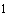 ДАТА ПОСТУПЛЕНИЯ ДАТА ПОСТУПЛЕНИЯ ДАТА ПОСТУПЛЕНИЯ ДАТА ПОСТУПЛЕНИЯ ДАТА ПОСТУПЛЕНИЯ ДАТА ПОСТУПЛЕНИЯ ДАТА ПОСТУПЛЕНИЯ ДАТА ПОСТУПЛЕНИЯ ДАТА ПОСТУПЛЕНИЯ ДАТА ПОСТУПЛЕНИЯ ДАТА ПОСТУПЛЕНИЯ ДАТА ПОСТУПЛЕНИЯ ВХОДЯЩИЙ N 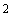 ВХОДЯЩИЙ N ВХОДЯЩИЙ N ВХОДЯЩИЙ N ВХОДЯЩИЙ N ВХОДЯЩИЙ N ВХОДЯЩИЙ N ВХОДЯЩИЙ N ВХОДЯЩИЙ N ВХОДЯЩИЙ N ВХОДЯЩИЙ N _______________ Заполняется Роспатентом.Заполняется Роспатентом. _______________ Заполняется Роспатентом.Заполняется Роспатентом. _______________ Заполняется Роспатентом.Заполняется Роспатентом. _______________ Заполняется Роспатентом.Заполняется Роспатентом. _______________ Заполняется Роспатентом.Заполняется Роспатентом. _______________ Заполняется Роспатентом.Заполняется Роспатентом. _______________ Заполняется Роспатентом.Заполняется Роспатентом. _______________ Заполняется Роспатентом.Заполняется Роспатентом. _______________ Заполняется Роспатентом.Заполняется Роспатентом. _______________ Заполняется Роспатентом.Заполняется Роспатентом. _______________ Заполняется Роспатентом.Заполняется Роспатентом. _______________ Заполняется Роспатентом.Заполняется Роспатентом. _______________ Заполняется Роспатентом.Заполняется Роспатентом. _______________ Заполняется Роспатентом.Заполняется Роспатентом. _______________ Заполняется Роспатентом.Заполняется Роспатентом. _______________ Заполняется Роспатентом.Заполняется Роспатентом. _______________ Заполняется Роспатентом.Заполняется Роспатентом. _______________ Заполняется Роспатентом.Заполняется Роспатентом. _______________ Заполняется Роспатентом.Заполняется Роспатентом. _______________ Заполняется Роспатентом.Заполняется Роспатентом. _______________ Заполняется Роспатентом.Заполняется Роспатентом. _______________ Заполняется Роспатентом.Заполняется Роспатентом. _______________ Заполняется Роспатентом.Заполняется Роспатентом. _______________ Заполняется Роспатентом.Заполняется Роспатентом. В Федеральную службу по интеллектуальнойсобственности (Роспатент)Бережковская наб., д.30, корп.1, Москва,Г-59, ГСП-3, 125993 В Федеральную службу по интеллектуальнойсобственности (Роспатент)Бережковская наб., д.30, корп.1, Москва,Г-59, ГСП-3, 125993 В Федеральную службу по интеллектуальнойсобственности (Роспатент)Бережковская наб., д.30, корп.1, Москва,Г-59, ГСП-3, 125993 В Федеральную службу по интеллектуальнойсобственности (Роспатент)Бережковская наб., д.30, корп.1, Москва,Г-59, ГСП-3, 125993 В Федеральную службу по интеллектуальнойсобственности (Роспатент)Бережковская наб., д.30, корп.1, Москва,Г-59, ГСП-3, 125993 В Федеральную службу по интеллектуальнойсобственности (Роспатент)Бережковская наб., д.30, корп.1, Москва,Г-59, ГСП-3, 125993 В Федеральную службу по интеллектуальнойсобственности (Роспатент)Бережковская наб., д.30, корп.1, Москва,Г-59, ГСП-3, 125993 В Федеральную службу по интеллектуальнойсобственности (Роспатент)Бережковская наб., д.30, корп.1, Москва,Г-59, ГСП-3, 125993 В Федеральную службу по интеллектуальнойсобственности (Роспатент)Бережковская наб., д.30, корп.1, Москва,Г-59, ГСП-3, 125993 В Федеральную службу по интеллектуальнойсобственности (Роспатент)Бережковская наб., д.30, корп.1, Москва,Г-59, ГСП-3, 125993 В Федеральную службу по интеллектуальнойсобственности (Роспатент)Бережковская наб., д.30, корп.1, Москва,Г-59, ГСП-3, 125993 от от фамилия, имя, отчество (при наличии) или полное фамилия, имя, отчество (при наличии) или полное фамилия, имя, отчество (при наличии) или полное фамилия, имя, отчество (при наличии) или полное фамилия, имя, отчество (при наличии) или полное фамилия, имя, отчество (при наличии) или полное фамилия, имя, отчество (при наличии) или полное фамилия, имя, отчество (при наличии) или полное фамилия, имя, отчество (при наличии) или полное наименование и адрес места жительства, адрес места наименование и адрес места жительства, адрес места наименование и адрес места жительства, адрес места наименование и адрес места жительства, адрес места наименование и адрес места жительства, адрес места наименование и адрес места жительства, адрес места наименование и адрес места жительства, адрес места наименование и адрес места жительства, адрес места наименование и адрес места жительства, адрес места наименование и адрес места жительства, адрес места наименование и адрес места жительства, адрес места нахождения правообладателя (правообладателей) нахождения правообладателя (правообладателей) нахождения правообладателя (правообладателей) нахождения правообладателя (правообладателей) нахождения правообладателя (правообладателей) нахождения правообладателя (правообладателей) нахождения правообладателя (правообладателей) нахождения правообладателя (правообладателей) нахождения правообладателя (правообладателей) нахождения правообладателя (правообладателей) нахождения правообладателя (правообладателей) либо любого лица (в случае испрашивания исправлений очевидных и технических ошибок) либо любого лица (в случае испрашивания исправлений очевидных и технических ошибок) либо любого лица (в случае испрашивания исправлений очевидных и технических ошибок) либо любого лица (в случае испрашивания исправлений очевидных и технических ошибок) либо любого лица (в случае испрашивания исправлений очевидных и технических ошибок) либо любого лица (в случае испрашивания исправлений очевидных и технических ошибок) либо любого лица (в случае испрашивания исправлений очевидных и технических ошибок) либо любого лица (в случае испрашивания исправлений очевидных и технических ошибок) либо любого лица (в случае испрашивания исправлений очевидных и технических ошибок) либо любого лица (в случае испрашивания исправлений очевидных и технических ошибок) либо любого лица (в случае испрашивания исправлений очевидных и технических ошибок) Адрес для переписки Адрес для переписки Адрес для переписки Адрес для переписки Адрес для переписки Адрес для переписки Адрес для переписки Адрес для переписки Адрес для переписки Адрес для переписки Адрес для переписки (адрес места нахождения в Российской Федерации, полное наименование юридического лица или фамилия, имя, отчество (при наличии) физического лица, номер телефона, факса и адрес электронной почты (при наличии). Допускается указание адреса на территории другого государства, если международным договором Российской Федерации предусмотрена возможность ведения дел с Роспатентом непосредственно национальными заявителями такого государства и их патентными поверенными) (адрес места нахождения в Российской Федерации, полное наименование юридического лица или фамилия, имя, отчество (при наличии) физического лица, номер телефона, факса и адрес электронной почты (при наличии). Допускается указание адреса на территории другого государства, если международным договором Российской Федерации предусмотрена возможность ведения дел с Роспатентом непосредственно национальными заявителями такого государства и их патентными поверенными) (адрес места нахождения в Российской Федерации, полное наименование юридического лица или фамилия, имя, отчество (при наличии) физического лица, номер телефона, факса и адрес электронной почты (при наличии). Допускается указание адреса на территории другого государства, если международным договором Российской Федерации предусмотрена возможность ведения дел с Роспатентом непосредственно национальными заявителями такого государства и их патентными поверенными) (адрес места нахождения в Российской Федерации, полное наименование юридического лица или фамилия, имя, отчество (при наличии) физического лица, номер телефона, факса и адрес электронной почты (при наличии). Допускается указание адреса на территории другого государства, если международным договором Российской Федерации предусмотрена возможность ведения дел с Роспатентом непосредственно национальными заявителями такого государства и их патентными поверенными) (адрес места нахождения в Российской Федерации, полное наименование юридического лица или фамилия, имя, отчество (при наличии) физического лица, номер телефона, факса и адрес электронной почты (при наличии). Допускается указание адреса на территории другого государства, если международным договором Российской Федерации предусмотрена возможность ведения дел с Роспатентом непосредственно национальными заявителями такого государства и их патентными поверенными) (адрес места нахождения в Российской Федерации, полное наименование юридического лица или фамилия, имя, отчество (при наличии) физического лица, номер телефона, факса и адрес электронной почты (при наличии). Допускается указание адреса на территории другого государства, если международным договором Российской Федерации предусмотрена возможность ведения дел с Роспатентом непосредственно национальными заявителями такого государства и их патентными поверенными) (адрес места нахождения в Российской Федерации, полное наименование юридического лица или фамилия, имя, отчество (при наличии) физического лица, номер телефона, факса и адрес электронной почты (при наличии). Допускается указание адреса на территории другого государства, если международным договором Российской Федерации предусмотрена возможность ведения дел с Роспатентом непосредственно национальными заявителями такого государства и их патентными поверенными) (адрес места нахождения в Российской Федерации, полное наименование юридического лица или фамилия, имя, отчество (при наличии) физического лица, номер телефона, факса и адрес электронной почты (при наличии). Допускается указание адреса на территории другого государства, если международным договором Российской Федерации предусмотрена возможность ведения дел с Роспатентом непосредственно национальными заявителями такого государства и их патентными поверенными) (адрес места нахождения в Российской Федерации, полное наименование юридического лица или фамилия, имя, отчество (при наличии) физического лица, номер телефона, факса и адрес электронной почты (при наличии). Допускается указание адреса на территории другого государства, если международным договором Российской Федерации предусмотрена возможность ведения дел с Роспатентом непосредственно национальными заявителями такого государства и их патентными поверенными) (адрес места нахождения в Российской Федерации, полное наименование юридического лица или фамилия, имя, отчество (при наличии) физического лица, номер телефона, факса и адрес электронной почты (при наличии). Допускается указание адреса на территории другого государства, если международным договором Российской Федерации предусмотрена возможность ведения дел с Роспатентом непосредственно национальными заявителями такого государства и их патентными поверенными) (адрес места нахождения в Российской Федерации, полное наименование юридического лица или фамилия, имя, отчество (при наличии) физического лица, номер телефона, факса и адрес электронной почты (при наличии). Допускается указание адреса на территории другого государства, если международным договором Российской Федерации предусмотрена возможность ведения дел с Роспатентом непосредственно национальными заявителями такого государства и их патентными поверенными) ОГРН (ОГРНИП): ОГРН (ОГРНИП): ОГРН (ОГРНИП): ОГРН (ОГРНИП): ОГРН (ОГРНИП): КПП: КПП: КПП: ИНН: ИНН: СНИЛС: СНИЛС: СНИЛС: СНИЛС: СНИЛС: ЗАЯВЛЕНИЕо внесении изменений в Государственный реестр изобретений Российской Федерации, Государственный реестр полезных моделей Российской Федерации, Государственный реестр промышленных образцов Российской Федерации, а также в патенты на изобретение, полезную модель, промышленный образец ЗАЯВЛЕНИЕо внесении изменений в Государственный реестр изобретений Российской Федерации, Государственный реестр полезных моделей Российской Федерации, Государственный реестр промышленных образцов Российской Федерации, а также в патенты на изобретение, полезную модель, промышленный образец ЗАЯВЛЕНИЕо внесении изменений в Государственный реестр изобретений Российской Федерации, Государственный реестр полезных моделей Российской Федерации, Государственный реестр промышленных образцов Российской Федерации, а также в патенты на изобретение, полезную модель, промышленный образец ЗАЯВЛЕНИЕо внесении изменений в Государственный реестр изобретений Российской Федерации, Государственный реестр полезных моделей Российской Федерации, Государственный реестр промышленных образцов Российской Федерации, а также в патенты на изобретение, полезную модель, промышленный образец ЗАЯВЛЕНИЕо внесении изменений в Государственный реестр изобретений Российской Федерации, Государственный реестр полезных моделей Российской Федерации, Государственный реестр промышленных образцов Российской Федерации, а также в патенты на изобретение, полезную модель, промышленный образец ЗАЯВЛЕНИЕо внесении изменений в Государственный реестр изобретений Российской Федерации, Государственный реестр полезных моделей Российской Федерации, Государственный реестр промышленных образцов Российской Федерации, а также в патенты на изобретение, полезную модель, промышленный образец ЗАЯВЛЕНИЕо внесении изменений в Государственный реестр изобретений Российской Федерации, Государственный реестр полезных моделей Российской Федерации, Государственный реестр промышленных образцов Российской Федерации, а также в патенты на изобретение, полезную модель, промышленный образец ЗАЯВЛЕНИЕо внесении изменений в Государственный реестр изобретений Российской Федерации, Государственный реестр полезных моделей Российской Федерации, Государственный реестр промышленных образцов Российской Федерации, а также в патенты на изобретение, полезную модель, промышленный образец ЗАЯВЛЕНИЕо внесении изменений в Государственный реестр изобретений Российской Федерации, Государственный реестр полезных моделей Российской Федерации, Государственный реестр промышленных образцов Российской Федерации, а также в патенты на изобретение, полезную модель, промышленный образец ЗАЯВЛЕНИЕо внесении изменений в Государственный реестр изобретений Российской Федерации, Государственный реестр полезных моделей Российской Федерации, Государственный реестр промышленных образцов Российской Федерации, а также в патенты на изобретение, полезную модель, промышленный образец ЗАЯВЛЕНИЕо внесении изменений в Государственный реестр изобретений Российской Федерации, Государственный реестр полезных моделей Российской Федерации, Государственный реестр промышленных образцов Российской Федерации, а также в патенты на изобретение, полезную модель, промышленный образец ЗАЯВЛЕНИЕо внесении изменений в Государственный реестр изобретений Российской Федерации, Государственный реестр полезных моделей Российской Федерации, Государственный реестр промышленных образцов Российской Федерации, а также в патенты на изобретение, полезную модель, промышленный образец ЗАЯВЛЕНИЕо внесении изменений в Государственный реестр изобретений Российской Федерации, Государственный реестр полезных моделей Российской Федерации, Государственный реестр промышленных образцов Российской Федерации, а также в патенты на изобретение, полезную модель, промышленный образец ЗАЯВЛЕНИЕо внесении изменений в Государственный реестр изобретений Российской Федерации, Государственный реестр полезных моделей Российской Федерации, Государственный реестр промышленных образцов Российской Федерации, а также в патенты на изобретение, полезную модель, промышленный образец ЗАЯВЛЕНИЕо внесении изменений в Государственный реестр изобретений Российской Федерации, Государственный реестр полезных моделей Российской Федерации, Государственный реестр промышленных образцов Российской Федерации, а также в патенты на изобретение, полезную модель, промышленный образец ЗАЯВЛЕНИЕо внесении изменений в Государственный реестр изобретений Российской Федерации, Государственный реестр полезных моделей Российской Федерации, Государственный реестр промышленных образцов Российской Федерации, а также в патенты на изобретение, полезную модель, промышленный образец ЗАЯВЛЕНИЕо внесении изменений в Государственный реестр изобретений Российской Федерации, Государственный реестр полезных моделей Российской Федерации, Государственный реестр промышленных образцов Российской Федерации, а также в патенты на изобретение, полезную модель, промышленный образец ЗАЯВЛЕНИЕо внесении изменений в Государственный реестр изобретений Российской Федерации, Государственный реестр полезных моделей Российской Федерации, Государственный реестр промышленных образцов Российской Федерации, а также в патенты на изобретение, полезную модель, промышленный образец ЗАЯВЛЕНИЕо внесении изменений в Государственный реестр изобретений Российской Федерации, Государственный реестр полезных моделей Российской Федерации, Государственный реестр промышленных образцов Российской Федерации, а также в патенты на изобретение, полезную модель, промышленный образец ЗАЯВЛЕНИЕо внесении изменений в Государственный реестр изобретений Российской Федерации, Государственный реестр полезных моделей Российской Федерации, Государственный реестр промышленных образцов Российской Федерации, а также в патенты на изобретение, полезную модель, промышленный образец ЗАЯВЛЕНИЕо внесении изменений в Государственный реестр изобретений Российской Федерации, Государственный реестр полезных моделей Российской Федерации, Государственный реестр промышленных образцов Российской Федерации, а также в патенты на изобретение, полезную модель, промышленный образец ЗАЯВЛЕНИЕо внесении изменений в Государственный реестр изобретений Российской Федерации, Государственный реестр полезных моделей Российской Федерации, Государственный реестр промышленных образцов Российской Федерации, а также в патенты на изобретение, полезную модель, промышленный образец ЗАЯВЛЕНИЕо внесении изменений в Государственный реестр изобретений Российской Федерации, Государственный реестр полезных моделей Российской Федерации, Государственный реестр промышленных образцов Российской Федерации, а также в патенты на изобретение, полезную модель, промышленный образец ЗАЯВЛЕНИЕо внесении изменений в Государственный реестр изобретений Российской Федерации, Государственный реестр полезных моделей Российской Федерации, Государственный реестр промышленных образцов Российской Федерации, а также в патенты на изобретение, полезную модель, промышленный образец Прошу внести следующие изменения в: Прошу внести следующие изменения в: Прошу внести следующие изменения в: Прошу внести следующие изменения в: Прошу внести следующие изменения в: Прошу внести следующие изменения в: Прошу внести следующие изменения в: Прошу внести следующие изменения в: Прошу внести следующие изменения в: Прошу внести следующие изменения в: Прошу внести следующие изменения в: Прошу внести следующие изменения в: Прошу внести следующие изменения в: Прошу внести следующие изменения в: Прошу внести следующие изменения в: Прошу внести следующие изменения в: Прошу внести следующие изменения в: Прошу внести следующие изменения в: Прошу внести следующие изменения в: Прошу внести следующие изменения в: Прошу внести следующие изменения в: Прошу внести следующие изменения в: Прошу внести следующие изменения в: Прошу внести следующие изменения в: Государственный реестр изобретений Российской Федерации Государственный реестр изобретений Российской Федерации Государственный реестр изобретений Российской Федерации Государственный реестр изобретений Российской Федерации Государственный реестр изобретений Российской Федерации Государственный реестр изобретений Российской Федерации Государственный реестр изобретений Российской Федерации Государственный реестр изобретений Российской Федерации Государственный реестр изобретений Российской Федерации Государственный реестр изобретений Российской Федерации Государственный реестр изобретений Российской Федерации Государственный реестр изобретений Российской Федерации Государственный реестр изобретений Российской Федерации Государственный реестр изобретений Российской Федерации Государственный реестр изобретений Российской Федерации Государственный реестр изобретений Российской Федерации Государственный реестр изобретений Российской Федерации Государственный реестр изобретений Российской Федерации Государственный реестр изобретений Российской Федерации Государственный реестр изобретений Российской Федерации Государственный реестр изобретений Российской Федерации Государственный реестр изобретений Российской Федерации Государственный реестр изобретений Российской Федерации Государственный реестр полезных моделей Российской Федерации Государственный реестр полезных моделей Российской Федерации Государственный реестр полезных моделей Российской Федерации Государственный реестр полезных моделей Российской Федерации Государственный реестр полезных моделей Российской Федерации Государственный реестр полезных моделей Российской Федерации Государственный реестр полезных моделей Российской Федерации Государственный реестр полезных моделей Российской Федерации Государственный реестр полезных моделей Российской Федерации Государственный реестр полезных моделей Российской Федерации Государственный реестр полезных моделей Российской Федерации Государственный реестр полезных моделей Российской Федерации Государственный реестр полезных моделей Российской Федерации Государственный реестр полезных моделей Российской Федерации Государственный реестр полезных моделей Российской Федерации Государственный реестр полезных моделей Российской Федерации Государственный реестр полезных моделей Российской Федерации Государственный реестр полезных моделей Российской Федерации Государственный реестр полезных моделей Российской Федерации Государственный реестр полезных моделей Российской Федерации Государственный реестр полезных моделей Российской Федерации Государственный реестр полезных моделей Российской Федерации Государственный реестр полезных моделей Российской Федерации Государственный реестр промышленных образцов Российской Федерации, касающиеся патента N Государственный реестр промышленных образцов Российской Федерации, касающиеся патента N Государственный реестр промышленных образцов Российской Федерации, касающиеся патента N Государственный реестр промышленных образцов Российской Федерации, касающиеся патента N Государственный реестр промышленных образцов Российской Федерации, касающиеся патента N Государственный реестр промышленных образцов Российской Федерации, касающиеся патента N Государственный реестр промышленных образцов Российской Федерации, касающиеся патента N Государственный реестр промышленных образцов Российской Федерации, касающиеся патента N Государственный реестр промышленных образцов Российской Федерации, касающиеся патента N Государственный реестр промышленных образцов Российской Федерации, касающиеся патента N Государственный реестр промышленных образцов Российской Федерации, касающиеся патента N Государственный реестр промышленных образцов Российской Федерации, касающиеся патента N Государственный реестр промышленных образцов Российской Федерации, касающиеся патента N Государственный реестр промышленных образцов Российской Федерации, касающиеся патента N Государственный реестр промышленных образцов Российской Федерации, касающиеся патента N Государственный реестр промышленных образцов Российской Федерации, касающиеся патента N Государственный реестр промышленных образцов Российской Федерации, касающиеся патента N Государственный реестр промышленных образцов Российской Федерации, касающиеся патента N Государственный реестр промышленных образцов Российской Федерации, касающиеся патента N Государственный реестр промышленных образцов Российской Федерации, касающиеся патента N Государственный реестр промышленных образцов Российской Федерации, касающиеся патента N Государственный реестр промышленных образцов Российской Федерации, касающиеся патента N Государственный реестр промышленных образцов Российской Федерации, касающиеся патента N Внести изменения в патент Внести изменения в патент Внести изменения в патент Внести изменения в патент Внести изменения в патент Внести изменения в патент Внести изменения в патент Внести изменения в патент Внести изменения в патент Внести изменения в патент Внести изменения в патент Внести изменения в патент Внести изменения в патент Внести изменения в патент Внести изменения в патент Внести изменения в патент Внести изменения в патент Внести изменения в патент Внести изменения в патент Внести изменения в патент Внести изменения в патент Внести изменения в патент Внести изменения в патент Полное наименование (фамилия, имя, отчество (при наличии) правообладателя Полное наименование (фамилия, имя, отчество (при наличии) правообладателя Полное наименование (фамилия, имя, отчество (при наличии) правообладателя Полное наименование (фамилия, имя, отчество (при наличии) правообладателя Полное наименование (фамилия, имя, отчество (при наличии) правообладателя Полное наименование (фамилия, имя, отчество (при наличии) правообладателя Полное наименование (фамилия, имя, отчество (при наличии) правообладателя Полное наименование (фамилия, имя, отчество (при наличии) правообладателя Полное наименование (фамилия, имя, отчество (при наличии) правообладателя Полное наименование (фамилия, имя, отчество (при наличии) правообладателя Полное наименование (фамилия, имя, отчество (при наличии) правообладателя Полное наименование (фамилия, имя, отчество (при наличии) правообладателя Полное наименование (фамилия, имя, отчество (при наличии) правообладателя Полное наименование (фамилия, имя, отчество (при наличии) правообладателя Полное наименование (фамилия, имя, отчество (при наличии) правообладателя Полное наименование (фамилия, имя, отчество (при наличии) правообладателя Полное наименование (фамилия, имя, отчество (при наличии) правообладателя Полное наименование (фамилия, имя, отчество (при наличии) правообладателя Полное наименование (фамилия, имя, отчество (при наличии) правообладателя Полное наименование (фамилия, имя, отчество (при наличии) правообладателя Полное наименование (фамилия, имя, отчество (при наличии) правообладателя Полное наименование (фамилия, имя, отчество (при наличии) правообладателя Полное наименование (фамилия, имя, отчество (при наличии) правообладателя (приводится прежнее полное наименование (фамилия, имя, отчество (при наличии) правообладателя (правообладателей) (приводится прежнее полное наименование (фамилия, имя, отчество (при наличии) правообладателя (правообладателей) (приводится прежнее полное наименование (фамилия, имя, отчество (при наличии) правообладателя (правообладателей) (приводится прежнее полное наименование (фамилия, имя, отчество (при наличии) правообладателя (правообладателей) (приводится прежнее полное наименование (фамилия, имя, отчество (при наличии) правообладателя (правообладателей) (приводится прежнее полное наименование (фамилия, имя, отчество (при наличии) правообладателя (правообладателей) (приводится прежнее полное наименование (фамилия, имя, отчество (при наличии) правообладателя (правообладателей) (приводится прежнее полное наименование (фамилия, имя, отчество (при наличии) правообладателя (правообладателей) (приводится прежнее полное наименование (фамилия, имя, отчество (при наличии) правообладателя (правообладателей) (приводится прежнее полное наименование (фамилия, имя, отчество (при наличии) правообладателя (правообладателей) (приводится прежнее полное наименование (фамилия, имя, отчество (при наличии) правообладателя (правообладателей) (приводится прежнее полное наименование (фамилия, имя, отчество (при наличии) правообладателя (правообладателей) (приводится прежнее полное наименование (фамилия, имя, отчество (при наличии) правообладателя (правообладателей) (приводится прежнее полное наименование (фамилия, имя, отчество (при наличии) правообладателя (правообладателей) (приводится прежнее полное наименование (фамилия, имя, отчество (при наличии) правообладателя (правообладателей) (приводится прежнее полное наименование (фамилия, имя, отчество (при наличии) правообладателя (правообладателей) (приводится прежнее полное наименование (фамилия, имя, отчество (при наличии) правообладателя (правообладателей) (приводится прежнее полное наименование (фамилия, имя, отчество (при наличии) правообладателя (правообладателей) (приводится прежнее полное наименование (фамилия, имя, отчество (при наличии) правообладателя (правообладателей) (приводится прежнее полное наименование (фамилия, имя, отчество (при наличии) правообладателя (правообладателей) (приводится прежнее полное наименование (фамилия, имя, отчество (при наличии) правообладателя (правообладателей) (приводится прежнее полное наименование (фамилия, имя, отчество (при наличии) правообладателя (правообладателей) (приводится прежнее полное наименование (фамилия, имя, отчество (при наличии) правообладателя (правообладателей) (приводится прежнее полное наименование (фамилия, имя, отчество (при наличии) правообладателя (правообладателей) изменено на изменено на изменено на изменено на изменено на изменено на изменено на изменено на изменено на изменено на изменено на изменено на изменено на изменено на изменено на изменено на изменено на изменено на изменено на изменено на изменено на изменено на изменено на изменено на (приводится новое или исправленное полное наименование (фамилия, имя, отчество (при наличии) правообладателя (правообладателей) (приводится новое или исправленное полное наименование (фамилия, имя, отчество (при наличии) правообладателя (правообладателей) (приводится новое или исправленное полное наименование (фамилия, имя, отчество (при наличии) правообладателя (правообладателей) (приводится новое или исправленное полное наименование (фамилия, имя, отчество (при наличии) правообладателя (правообладателей) (приводится новое или исправленное полное наименование (фамилия, имя, отчество (при наличии) правообладателя (правообладателей) (приводится новое или исправленное полное наименование (фамилия, имя, отчество (при наличии) правообладателя (правообладателей) (приводится новое или исправленное полное наименование (фамилия, имя, отчество (при наличии) правообладателя (правообладателей) (приводится новое или исправленное полное наименование (фамилия, имя, отчество (при наличии) правообладателя (правообладателей) (приводится новое или исправленное полное наименование (фамилия, имя, отчество (при наличии) правообладателя (правообладателей) (приводится новое или исправленное полное наименование (фамилия, имя, отчество (при наличии) правообладателя (правообладателей) (приводится новое или исправленное полное наименование (фамилия, имя, отчество (при наличии) правообладателя (правообладателей) (приводится новое или исправленное полное наименование (фамилия, имя, отчество (при наличии) правообладателя (правообладателей) (приводится новое или исправленное полное наименование (фамилия, имя, отчество (при наличии) правообладателя (правообладателей) (приводится новое или исправленное полное наименование (фамилия, имя, отчество (при наличии) правообладателя (правообладателей) (приводится новое или исправленное полное наименование (фамилия, имя, отчество (при наличии) правообладателя (правообладателей) (приводится новое или исправленное полное наименование (фамилия, имя, отчество (при наличии) правообладателя (правообладателей) (приводится новое или исправленное полное наименование (фамилия, имя, отчество (при наличии) правообладателя (правообладателей) (приводится новое или исправленное полное наименование (фамилия, имя, отчество (при наличии) правообладателя (правообладателей) (приводится новое или исправленное полное наименование (фамилия, имя, отчество (при наличии) правообладателя (правообладателей) (приводится новое или исправленное полное наименование (фамилия, имя, отчество (при наличии) правообладателя (правообладателей) (приводится новое или исправленное полное наименование (фамилия, имя, отчество (при наличии) правообладателя (правообладателей) (приводится новое или исправленное полное наименование (фамилия, имя, отчество (при наличии) правообладателя (правообладателей) (приводится новое или исправленное полное наименование (фамилия, имя, отчество (при наличии) правообладателя (правообладателей) (приводится новое или исправленное полное наименование (фамилия, имя, отчество (при наличии) правообладателя (правообладателей) Адрес места нахождения, места жительства правообладателя Адрес места нахождения, места жительства правообладателя Адрес места нахождения, места жительства правообладателя Адрес места нахождения, места жительства правообладателя Адрес места нахождения, места жительства правообладателя Адрес места нахождения, места жительства правообладателя Адрес места нахождения, места жительства правообладателя Адрес места нахождения, места жительства правообладателя Адрес места нахождения, места жительства правообладателя Адрес места нахождения, места жительства правообладателя Адрес места нахождения, места жительства правообладателя Адрес места нахождения, места жительства правообладателя Адрес места нахождения, места жительства правообладателя Адрес места нахождения, места жительства правообладателя Адрес места нахождения, места жительства правообладателя Адрес места нахождения, места жительства правообладателя Адрес места нахождения, места жительства правообладателя Адрес места нахождения, места жительства правообладателя Адрес места нахождения, места жительства правообладателя Адрес места нахождения, места жительства правообладателя Адрес места нахождения, места жительства правообладателя Адрес места нахождения, места жительства правообладателя Адрес места нахождения, места жительства правообладателя (приводится прежний адрес места нахождения (места жительства) правообладателя (правообладателей) (приводится прежний адрес места нахождения (места жительства) правообладателя (правообладателей) (приводится прежний адрес места нахождения (места жительства) правообладателя (правообладателей) (приводится прежний адрес места нахождения (места жительства) правообладателя (правообладателей) (приводится прежний адрес места нахождения (места жительства) правообладателя (правообладателей) (приводится прежний адрес места нахождения (места жительства) правообладателя (правообладателей) (приводится прежний адрес места нахождения (места жительства) правообладателя (правообладателей) (приводится прежний адрес места нахождения (места жительства) правообладателя (правообладателей) (приводится прежний адрес места нахождения (места жительства) правообладателя (правообладателей) (приводится прежний адрес места нахождения (места жительства) правообладателя (правообладателей) (приводится прежний адрес места нахождения (места жительства) правообладателя (правообладателей) (приводится прежний адрес места нахождения (места жительства) правообладателя (правообладателей) (приводится прежний адрес места нахождения (места жительства) правообладателя (правообладателей) (приводится прежний адрес места нахождения (места жительства) правообладателя (правообладателей) (приводится прежний адрес места нахождения (места жительства) правообладателя (правообладателей) (приводится прежний адрес места нахождения (места жительства) правообладателя (правообладателей) (приводится прежний адрес места нахождения (места жительства) правообладателя (правообладателей) (приводится прежний адрес места нахождения (места жительства) правообладателя (правообладателей) (приводится прежний адрес места нахождения (места жительства) правообладателя (правообладателей) (приводится прежний адрес места нахождения (места жительства) правообладателя (правообладателей) (приводится прежний адрес места нахождения (места жительства) правообладателя (правообладателей) (приводится прежний адрес места нахождения (места жительства) правообладателя (правообладателей) (приводится прежний адрес места нахождения (места жительства) правообладателя (правообладателей) (приводится прежний адрес места нахождения (места жительства) правообладателя (правообладателей) изменен на изменен на изменен на изменен на изменен на изменен на изменен на изменен на изменен на изменен на изменен на изменен на изменен на изменен на изменен на изменен на изменен на изменен на изменен на изменен на изменен на изменен на изменен на изменен на (приводится новый или исправленный адрес места нахождения (места жительства) правообладателя (правообладателей); сведения в патент не вносятся) (приводится новый или исправленный адрес места нахождения (места жительства) правообладателя (правообладателей); сведения в патент не вносятся) (приводится новый или исправленный адрес места нахождения (места жительства) правообладателя (правообладателей); сведения в патент не вносятся) (приводится новый или исправленный адрес места нахождения (места жительства) правообладателя (правообладателей); сведения в патент не вносятся) (приводится новый или исправленный адрес места нахождения (места жительства) правообладателя (правообладателей); сведения в патент не вносятся) (приводится новый или исправленный адрес места нахождения (места жительства) правообладателя (правообладателей); сведения в патент не вносятся) (приводится новый или исправленный адрес места нахождения (места жительства) правообладателя (правообладателей); сведения в патент не вносятся) (приводится новый или исправленный адрес места нахождения (места жительства) правообладателя (правообладателей); сведения в патент не вносятся) (приводится новый или исправленный адрес места нахождения (места жительства) правообладателя (правообладателей); сведения в патент не вносятся) (приводится новый или исправленный адрес места нахождения (места жительства) правообладателя (правообладателей); сведения в патент не вносятся) (приводится новый или исправленный адрес места нахождения (места жительства) правообладателя (правообладателей); сведения в патент не вносятся) (приводится новый или исправленный адрес места нахождения (места жительства) правообладателя (правообладателей); сведения в патент не вносятся) (приводится новый или исправленный адрес места нахождения (места жительства) правообладателя (правообладателей); сведения в патент не вносятся) (приводится новый или исправленный адрес места нахождения (места жительства) правообладателя (правообладателей); сведения в патент не вносятся) (приводится новый или исправленный адрес места нахождения (места жительства) правообладателя (правообладателей); сведения в патент не вносятся) (приводится новый или исправленный адрес места нахождения (места жительства) правообладателя (правообладателей); сведения в патент не вносятся) (приводится новый или исправленный адрес места нахождения (места жительства) правообладателя (правообладателей); сведения в патент не вносятся) (приводится новый или исправленный адрес места нахождения (места жительства) правообладателя (правообладателей); сведения в патент не вносятся) (приводится новый или исправленный адрес места нахождения (места жительства) правообладателя (правообладателей); сведения в патент не вносятся) (приводится новый или исправленный адрес места нахождения (места жительства) правообладателя (правообладателей); сведения в патент не вносятся) (приводится новый или исправленный адрес места нахождения (места жительства) правообладателя (правообладателей); сведения в патент не вносятся) (приводится новый или исправленный адрес места нахождения (места жительства) правообладателя (правообладателей); сведения в патент не вносятся) (приводится новый или исправленный адрес места нахождения (места жительства) правообладателя (правообладателей); сведения в патент не вносятся) (приводится новый или исправленный адрес места нахождения (места жительства) правообладателя (правообладателей); сведения в патент не вносятся) Состав правообладателей изменен: Состав правообладателей изменен: Состав правообладателей изменен: Состав правообладателей изменен: Состав правообладателей изменен: Состав правообладателей изменен: Состав правообладателей изменен: Состав правообладателей изменен: Состав правообладателей изменен: Состав правообладателей изменен: Состав правообладателей изменен: Состав правообладателей изменен: Состав правообладателей изменен: Состав правообладателей изменен: Состав правообладателей изменен: Состав правообладателей изменен: Состав правообладателей изменен: Состав правообладателей изменен: Состав правообладателей изменен: Состав правообладателей изменен: Состав правообладателей изменен: Состав правообладателей изменен: Состав правообладателей изменен: Исключить из состава правообладателей следующее (следующих) лицо (лиц): Исключить из состава правообладателей следующее (следующих) лицо (лиц): Исключить из состава правообладателей следующее (следующих) лицо (лиц): Исключить из состава правообладателей следующее (следующих) лицо (лиц): Исключить из состава правообладателей следующее (следующих) лицо (лиц): Исключить из состава правообладателей следующее (следующих) лицо (лиц): Исключить из состава правообладателей следующее (следующих) лицо (лиц): Исключить из состава правообладателей следующее (следующих) лицо (лиц): Исключить из состава правообладателей следующее (следующих) лицо (лиц): Исключить из состава правообладателей следующее (следующих) лицо (лиц): Исключить из состава правообладателей следующее (следующих) лицо (лиц): Исключить из состава правообладателей следующее (следующих) лицо (лиц): Исключить из состава правообладателей следующее (следующих) лицо (лиц): Исключить из состава правообладателей следующее (следующих) лицо (лиц): Исключить из состава правообладателей следующее (следующих) лицо (лиц): Исключить из состава правообладателей следующее (следующих) лицо (лиц): Исключить из состава правообладателей следующее (следующих) лицо (лиц): Исключить из состава правообладателей следующее (следующих) лицо (лиц): Исключить из состава правообладателей следующее (следующих) лицо (лиц): Исключить из состава правообладателей следующее (следующих) лицо (лиц): Исключить из состава правообладателей следующее (следующих) лицо (лиц): Исключить из состава правообладателей следующее (следующих) лицо (лиц): Исключить из состава правообладателей следующее (следующих) лицо (лиц): (указывается одно или несколько юридических или физических лиц, которые были указаны в качестве правообладателей и не являются таковыми, с указанием полного наименования (фамилии, имени, отчества (при наличии) и адреса места нахождения (места жительства) (указывается одно или несколько юридических или физических лиц, которые были указаны в качестве правообладателей и не являются таковыми, с указанием полного наименования (фамилии, имени, отчества (при наличии) и адреса места нахождения (места жительства) (указывается одно или несколько юридических или физических лиц, которые были указаны в качестве правообладателей и не являются таковыми, с указанием полного наименования (фамилии, имени, отчества (при наличии) и адреса места нахождения (места жительства) (указывается одно или несколько юридических или физических лиц, которые были указаны в качестве правообладателей и не являются таковыми, с указанием полного наименования (фамилии, имени, отчества (при наличии) и адреса места нахождения (места жительства) (указывается одно или несколько юридических или физических лиц, которые были указаны в качестве правообладателей и не являются таковыми, с указанием полного наименования (фамилии, имени, отчества (при наличии) и адреса места нахождения (места жительства) (указывается одно или несколько юридических или физических лиц, которые были указаны в качестве правообладателей и не являются таковыми, с указанием полного наименования (фамилии, имени, отчества (при наличии) и адреса места нахождения (места жительства) (указывается одно или несколько юридических или физических лиц, которые были указаны в качестве правообладателей и не являются таковыми, с указанием полного наименования (фамилии, имени, отчества (при наличии) и адреса места нахождения (места жительства) (указывается одно или несколько юридических или физических лиц, которые были указаны в качестве правообладателей и не являются таковыми, с указанием полного наименования (фамилии, имени, отчества (при наличии) и адреса места нахождения (места жительства) (указывается одно или несколько юридических или физических лиц, которые были указаны в качестве правообладателей и не являются таковыми, с указанием полного наименования (фамилии, имени, отчества (при наличии) и адреса места нахождения (места жительства) (указывается одно или несколько юридических или физических лиц, которые были указаны в качестве правообладателей и не являются таковыми, с указанием полного наименования (фамилии, имени, отчества (при наличии) и адреса места нахождения (места жительства) (указывается одно или несколько юридических или физических лиц, которые были указаны в качестве правообладателей и не являются таковыми, с указанием полного наименования (фамилии, имени, отчества (при наличии) и адреса места нахождения (места жительства) (указывается одно или несколько юридических или физических лиц, которые были указаны в качестве правообладателей и не являются таковыми, с указанием полного наименования (фамилии, имени, отчества (при наличии) и адреса места нахождения (места жительства) (указывается одно или несколько юридических или физических лиц, которые были указаны в качестве правообладателей и не являются таковыми, с указанием полного наименования (фамилии, имени, отчества (при наличии) и адреса места нахождения (места жительства) (указывается одно или несколько юридических или физических лиц, которые были указаны в качестве правообладателей и не являются таковыми, с указанием полного наименования (фамилии, имени, отчества (при наличии) и адреса места нахождения (места жительства) (указывается одно или несколько юридических или физических лиц, которые были указаны в качестве правообладателей и не являются таковыми, с указанием полного наименования (фамилии, имени, отчества (при наличии) и адреса места нахождения (места жительства) (указывается одно или несколько юридических или физических лиц, которые были указаны в качестве правообладателей и не являются таковыми, с указанием полного наименования (фамилии, имени, отчества (при наличии) и адреса места нахождения (места жительства) (указывается одно или несколько юридических или физических лиц, которые были указаны в качестве правообладателей и не являются таковыми, с указанием полного наименования (фамилии, имени, отчества (при наличии) и адреса места нахождения (места жительства) (указывается одно или несколько юридических или физических лиц, которые были указаны в качестве правообладателей и не являются таковыми, с указанием полного наименования (фамилии, имени, отчества (при наличии) и адреса места нахождения (места жительства) (указывается одно или несколько юридических или физических лиц, которые были указаны в качестве правообладателей и не являются таковыми, с указанием полного наименования (фамилии, имени, отчества (при наличии) и адреса места нахождения (места жительства) (указывается одно или несколько юридических или физических лиц, которые были указаны в качестве правообладателей и не являются таковыми, с указанием полного наименования (фамилии, имени, отчества (при наличии) и адреса места нахождения (места жительства) (указывается одно или несколько юридических или физических лиц, которые были указаны в качестве правообладателей и не являются таковыми, с указанием полного наименования (фамилии, имени, отчества (при наличии) и адреса места нахождения (места жительства) (указывается одно или несколько юридических или физических лиц, которые были указаны в качестве правообладателей и не являются таковыми, с указанием полного наименования (фамилии, имени, отчества (при наличии) и адреса места нахождения (места жительства) (указывается одно или несколько юридических или физических лиц, которые были указаны в качестве правообладателей и не являются таковыми, с указанием полного наименования (фамилии, имени, отчества (при наличии) и адреса места нахождения (места жительства) (указывается одно или несколько юридических или физических лиц, которые были указаны в качестве правообладателей и не являются таковыми, с указанием полного наименования (фамилии, имени, отчества (при наличии) и адреса места нахождения (места жительства) Включить в состав правообладателей следующее (следующих) лицо (лиц): Включить в состав правообладателей следующее (следующих) лицо (лиц): Включить в состав правообладателей следующее (следующих) лицо (лиц): Включить в состав правообладателей следующее (следующих) лицо (лиц): Включить в состав правообладателей следующее (следующих) лицо (лиц): Включить в состав правообладателей следующее (следующих) лицо (лиц): Включить в состав правообладателей следующее (следующих) лицо (лиц): Включить в состав правообладателей следующее (следующих) лицо (лиц): Включить в состав правообладателей следующее (следующих) лицо (лиц): Включить в состав правообладателей следующее (следующих) лицо (лиц): Включить в состав правообладателей следующее (следующих) лицо (лиц): Включить в состав правообладателей следующее (следующих) лицо (лиц): Включить в состав правообладателей следующее (следующих) лицо (лиц): Включить в состав правообладателей следующее (следующих) лицо (лиц): Включить в состав правообладателей следующее (следующих) лицо (лиц): Включить в состав правообладателей следующее (следующих) лицо (лиц): Включить в состав правообладателей следующее (следующих) лицо (лиц): Включить в состав правообладателей следующее (следующих) лицо (лиц): Включить в состав правообладателей следующее (следующих) лицо (лиц): Включить в состав правообладателей следующее (следующих) лицо (лиц): Включить в состав правообладателей следующее (следующих) лицо (лиц): Включить в состав правообладателей следующее (следующих) лицо (лиц): Включить в состав правообладателей следующее (следующих) лицо (лиц): (указывается одно или несколько юридических или физических лиц, которые являются правообладателями и ранее не были указаны в качестве таковых, с указанием полного наименования (фамилии, имени, отчества (при наличии) и адреса места нахождения (места жительства); сведения об адресе в патент не вносятся) (указывается одно или несколько юридических или физических лиц, которые являются правообладателями и ранее не были указаны в качестве таковых, с указанием полного наименования (фамилии, имени, отчества (при наличии) и адреса места нахождения (места жительства); сведения об адресе в патент не вносятся) (указывается одно или несколько юридических или физических лиц, которые являются правообладателями и ранее не были указаны в качестве таковых, с указанием полного наименования (фамилии, имени, отчества (при наличии) и адреса места нахождения (места жительства); сведения об адресе в патент не вносятся) (указывается одно или несколько юридических или физических лиц, которые являются правообладателями и ранее не были указаны в качестве таковых, с указанием полного наименования (фамилии, имени, отчества (при наличии) и адреса места нахождения (места жительства); сведения об адресе в патент не вносятся) (указывается одно или несколько юридических или физических лиц, которые являются правообладателями и ранее не были указаны в качестве таковых, с указанием полного наименования (фамилии, имени, отчества (при наличии) и адреса места нахождения (места жительства); сведения об адресе в патент не вносятся) (указывается одно или несколько юридических или физических лиц, которые являются правообладателями и ранее не были указаны в качестве таковых, с указанием полного наименования (фамилии, имени, отчества (при наличии) и адреса места нахождения (места жительства); сведения об адресе в патент не вносятся) (указывается одно или несколько юридических или физических лиц, которые являются правообладателями и ранее не были указаны в качестве таковых, с указанием полного наименования (фамилии, имени, отчества (при наличии) и адреса места нахождения (места жительства); сведения об адресе в патент не вносятся) (указывается одно или несколько юридических или физических лиц, которые являются правообладателями и ранее не были указаны в качестве таковых, с указанием полного наименования (фамилии, имени, отчества (при наличии) и адреса места нахождения (места жительства); сведения об адресе в патент не вносятся) (указывается одно или несколько юридических или физических лиц, которые являются правообладателями и ранее не были указаны в качестве таковых, с указанием полного наименования (фамилии, имени, отчества (при наличии) и адреса места нахождения (места жительства); сведения об адресе в патент не вносятся) (указывается одно или несколько юридических или физических лиц, которые являются правообладателями и ранее не были указаны в качестве таковых, с указанием полного наименования (фамилии, имени, отчества (при наличии) и адреса места нахождения (места жительства); сведения об адресе в патент не вносятся) (указывается одно или несколько юридических или физических лиц, которые являются правообладателями и ранее не были указаны в качестве таковых, с указанием полного наименования (фамилии, имени, отчества (при наличии) и адреса места нахождения (места жительства); сведения об адресе в патент не вносятся) (указывается одно или несколько юридических или физических лиц, которые являются правообладателями и ранее не были указаны в качестве таковых, с указанием полного наименования (фамилии, имени, отчества (при наличии) и адреса места нахождения (места жительства); сведения об адресе в патент не вносятся) (указывается одно или несколько юридических или физических лиц, которые являются правообладателями и ранее не были указаны в качестве таковых, с указанием полного наименования (фамилии, имени, отчества (при наличии) и адреса места нахождения (места жительства); сведения об адресе в патент не вносятся) (указывается одно или несколько юридических или физических лиц, которые являются правообладателями и ранее не были указаны в качестве таковых, с указанием полного наименования (фамилии, имени, отчества (при наличии) и адреса места нахождения (места жительства); сведения об адресе в патент не вносятся) (указывается одно или несколько юридических или физических лиц, которые являются правообладателями и ранее не были указаны в качестве таковых, с указанием полного наименования (фамилии, имени, отчества (при наличии) и адреса места нахождения (места жительства); сведения об адресе в патент не вносятся) (указывается одно или несколько юридических или физических лиц, которые являются правообладателями и ранее не были указаны в качестве таковых, с указанием полного наименования (фамилии, имени, отчества (при наличии) и адреса места нахождения (места жительства); сведения об адресе в патент не вносятся) (указывается одно или несколько юридических или физических лиц, которые являются правообладателями и ранее не были указаны в качестве таковых, с указанием полного наименования (фамилии, имени, отчества (при наличии) и адреса места нахождения (места жительства); сведения об адресе в патент не вносятся) (указывается одно или несколько юридических или физических лиц, которые являются правообладателями и ранее не были указаны в качестве таковых, с указанием полного наименования (фамилии, имени, отчества (при наличии) и адреса места нахождения (места жительства); сведения об адресе в патент не вносятся) (указывается одно или несколько юридических или физических лиц, которые являются правообладателями и ранее не были указаны в качестве таковых, с указанием полного наименования (фамилии, имени, отчества (при наличии) и адреса места нахождения (места жительства); сведения об адресе в патент не вносятся) (указывается одно или несколько юридических или физических лиц, которые являются правообладателями и ранее не были указаны в качестве таковых, с указанием полного наименования (фамилии, имени, отчества (при наличии) и адреса места нахождения (места жительства); сведения об адресе в патент не вносятся) (указывается одно или несколько юридических или физических лиц, которые являются правообладателями и ранее не были указаны в качестве таковых, с указанием полного наименования (фамилии, имени, отчества (при наличии) и адреса места нахождения (места жительства); сведения об адресе в патент не вносятся) (указывается одно или несколько юридических или физических лиц, которые являются правообладателями и ранее не были указаны в качестве таковых, с указанием полного наименования (фамилии, имени, отчества (при наличии) и адреса места нахождения (места жительства); сведения об адресе в патент не вносятся) (указывается одно или несколько юридических или физических лиц, которые являются правообладателями и ранее не были указаны в качестве таковых, с указанием полного наименования (фамилии, имени, отчества (при наличии) и адреса места нахождения (места жительства); сведения об адресе в патент не вносятся) (указывается одно или несколько юридических или физических лиц, которые являются правообладателями и ранее не были указаны в качестве таковых, с указанием полного наименования (фамилии, имени, отчества (при наличии) и адреса места нахождения (места жительства); сведения об адресе в патент не вносятся) Адрес для переписки изменен на: Адрес для переписки изменен на: Адрес для переписки изменен на: Адрес для переписки изменен на: Адрес для переписки изменен на: Адрес для переписки изменен на: Адрес для переписки изменен на: Адрес для переписки изменен на: Адрес для переписки изменен на: Адрес для переписки изменен на: Адрес для переписки изменен на: Адрес для переписки изменен на: Адрес для переписки изменен на: Адрес для переписки изменен на: Адрес для переписки изменен на: Адрес для переписки изменен на: Адрес для переписки изменен на: Адрес для переписки изменен на: Адрес для переписки изменен на: Адрес для переписки изменен на: Адрес для переписки изменен на: Адрес для переписки изменен на: Адрес для переписки изменен на: (приводятся сведения об адресе для переписки, с указанием адресата; сведения в патент не вносятся) (приводятся сведения об адресе для переписки, с указанием адресата; сведения в патент не вносятся) (приводятся сведения об адресе для переписки, с указанием адресата; сведения в патент не вносятся) (приводятся сведения об адресе для переписки, с указанием адресата; сведения в патент не вносятся) (приводятся сведения об адресе для переписки, с указанием адресата; сведения в патент не вносятся) (приводятся сведения об адресе для переписки, с указанием адресата; сведения в патент не вносятся) (приводятся сведения об адресе для переписки, с указанием адресата; сведения в патент не вносятся) (приводятся сведения об адресе для переписки, с указанием адресата; сведения в патент не вносятся) (приводятся сведения об адресе для переписки, с указанием адресата; сведения в патент не вносятся) (приводятся сведения об адресе для переписки, с указанием адресата; сведения в патент не вносятся) (приводятся сведения об адресе для переписки, с указанием адресата; сведения в патент не вносятся) (приводятся сведения об адресе для переписки, с указанием адресата; сведения в патент не вносятся) (приводятся сведения об адресе для переписки, с указанием адресата; сведения в патент не вносятся) (приводятся сведения об адресе для переписки, с указанием адресата; сведения в патент не вносятся) (приводятся сведения об адресе для переписки, с указанием адресата; сведения в патент не вносятся) (приводятся сведения об адресе для переписки, с указанием адресата; сведения в патент не вносятся) (приводятся сведения об адресе для переписки, с указанием адресата; сведения в патент не вносятся) (приводятся сведения об адресе для переписки, с указанием адресата; сведения в патент не вносятся) (приводятся сведения об адресе для переписки, с указанием адресата; сведения в патент не вносятся) (приводятся сведения об адресе для переписки, с указанием адресата; сведения в патент не вносятся) (приводятся сведения об адресе для переписки, с указанием адресата; сведения в патент не вносятся) (приводятся сведения об адресе для переписки, с указанием адресата; сведения в патент не вносятся) (приводятся сведения об адресе для переписки, с указанием адресата; сведения в патент не вносятся) (приводятся сведения об адресе для переписки, с указанием адресата; сведения в патент не вносятся) Фамилия, имя, отчество (при наличии) автора: Фамилия, имя, отчество (при наличии) автора: Фамилия, имя, отчество (при наличии) автора: Фамилия, имя, отчество (при наличии) автора: Фамилия, имя, отчество (при наличии) автора: Фамилия, имя, отчество (при наличии) автора: Фамилия, имя, отчество (при наличии) автора: Фамилия, имя, отчество (при наличии) автора: Фамилия, имя, отчество (при наличии) автора: Фамилия, имя, отчество (при наличии) автора: Фамилия, имя, отчество (при наличии) автора: Фамилия, имя, отчество (при наличии) автора: Фамилия, имя, отчество (при наличии) автора: Фамилия, имя, отчество (при наличии) автора: Фамилия, имя, отчество (при наличии) автора: Фамилия, имя, отчество (при наличии) автора: Фамилия, имя, отчество (при наличии) автора: Фамилия, имя, отчество (при наличии) автора: Фамилия, имя, отчество (при наличии) автора: Фамилия, имя, отчество (при наличии) автора: Фамилия, имя, отчество (при наличии) автора: Фамилия, имя, отчество (при наличии) автора: Фамилия, имя, отчество (при наличии) автора: (приводятся прежние фамилия, имя, отчество (при наличии) автора (авторов) (приводятся прежние фамилия, имя, отчество (при наличии) автора (авторов) (приводятся прежние фамилия, имя, отчество (при наличии) автора (авторов) (приводятся прежние фамилия, имя, отчество (при наличии) автора (авторов) (приводятся прежние фамилия, имя, отчество (при наличии) автора (авторов) (приводятся прежние фамилия, имя, отчество (при наличии) автора (авторов) (приводятся прежние фамилия, имя, отчество (при наличии) автора (авторов) (приводятся прежние фамилия, имя, отчество (при наличии) автора (авторов) (приводятся прежние фамилия, имя, отчество (при наличии) автора (авторов) (приводятся прежние фамилия, имя, отчество (при наличии) автора (авторов) (приводятся прежние фамилия, имя, отчество (при наличии) автора (авторов) (приводятся прежние фамилия, имя, отчество (при наличии) автора (авторов) (приводятся прежние фамилия, имя, отчество (при наличии) автора (авторов) (приводятся прежние фамилия, имя, отчество (при наличии) автора (авторов) (приводятся прежние фамилия, имя, отчество (при наличии) автора (авторов) (приводятся прежние фамилия, имя, отчество (при наличии) автора (авторов) (приводятся прежние фамилия, имя, отчество (при наличии) автора (авторов) (приводятся прежние фамилия, имя, отчество (при наличии) автора (авторов) (приводятся прежние фамилия, имя, отчество (при наличии) автора (авторов) (приводятся прежние фамилия, имя, отчество (при наличии) автора (авторов) (приводятся прежние фамилия, имя, отчество (при наличии) автора (авторов) (приводятся прежние фамилия, имя, отчество (при наличии) автора (авторов) (приводятся прежние фамилия, имя, отчество (при наличии) автора (авторов) (приводятся прежние фамилия, имя, отчество (при наличии) автора (авторов) изменено на изменено на изменено на изменено на изменено на изменено на изменено на изменено на изменено на изменено на изменено на изменено на изменено на изменено на изменено на изменено на изменено на изменено на изменено на изменено на изменено на изменено на изменено на изменено на (приводятся новые или исправленные фамилия, имя, отчество (при наличии) автора (авторов) (приводятся новые или исправленные фамилия, имя, отчество (при наличии) автора (авторов) (приводятся новые или исправленные фамилия, имя, отчество (при наличии) автора (авторов) (приводятся новые или исправленные фамилия, имя, отчество (при наличии) автора (авторов) (приводятся новые или исправленные фамилия, имя, отчество (при наличии) автора (авторов) (приводятся новые или исправленные фамилия, имя, отчество (при наличии) автора (авторов) (приводятся новые или исправленные фамилия, имя, отчество (при наличии) автора (авторов) (приводятся новые или исправленные фамилия, имя, отчество (при наличии) автора (авторов) (приводятся новые или исправленные фамилия, имя, отчество (при наличии) автора (авторов) (приводятся новые или исправленные фамилия, имя, отчество (при наличии) автора (авторов) (приводятся новые или исправленные фамилия, имя, отчество (при наличии) автора (авторов) (приводятся новые или исправленные фамилия, имя, отчество (при наличии) автора (авторов) (приводятся новые или исправленные фамилия, имя, отчество (при наличии) автора (авторов) (приводятся новые или исправленные фамилия, имя, отчество (при наличии) автора (авторов) (приводятся новые или исправленные фамилия, имя, отчество (при наличии) автора (авторов) (приводятся новые или исправленные фамилия, имя, отчество (при наличии) автора (авторов) (приводятся новые или исправленные фамилия, имя, отчество (при наличии) автора (авторов) (приводятся новые или исправленные фамилия, имя, отчество (при наличии) автора (авторов) (приводятся новые или исправленные фамилия, имя, отчество (при наличии) автора (авторов) (приводятся новые или исправленные фамилия, имя, отчество (при наличии) автора (авторов) (приводятся новые или исправленные фамилия, имя, отчество (при наличии) автора (авторов) (приводятся новые или исправленные фамилия, имя, отчество (при наличии) автора (авторов) (приводятся новые или исправленные фамилия, имя, отчество (при наличии) автора (авторов) (приводятся новые или исправленные фамилия, имя, отчество (при наличии) автора (авторов) Адрес места жительства автора: Адрес места жительства автора: Адрес места жительства автора: Адрес места жительства автора: Адрес места жительства автора: Адрес места жительства автора: Адрес места жительства автора: Адрес места жительства автора: Адрес места жительства автора: Адрес места жительства автора: Адрес места жительства автора: Адрес места жительства автора: Адрес места жительства автора: Адрес места жительства автора: Адрес места жительства автора: Адрес места жительства автора: Адрес места жительства автора: Адрес места жительства автора: Адрес места жительства автора: Адрес места жительства автора: Адрес места жительства автора: Адрес места жительства автора: Адрес места жительства автора: (приводится прежний адрес места жительства автора (авторов) (приводится прежний адрес места жительства автора (авторов) (приводится прежний адрес места жительства автора (авторов) (приводится прежний адрес места жительства автора (авторов) (приводится прежний адрес места жительства автора (авторов) (приводится прежний адрес места жительства автора (авторов) (приводится прежний адрес места жительства автора (авторов) (приводится прежний адрес места жительства автора (авторов) (приводится прежний адрес места жительства автора (авторов) (приводится прежний адрес места жительства автора (авторов) (приводится прежний адрес места жительства автора (авторов) (приводится прежний адрес места жительства автора (авторов) (приводится прежний адрес места жительства автора (авторов) (приводится прежний адрес места жительства автора (авторов) (приводится прежний адрес места жительства автора (авторов) (приводится прежний адрес места жительства автора (авторов) (приводится прежний адрес места жительства автора (авторов) (приводится прежний адрес места жительства автора (авторов) (приводится прежний адрес места жительства автора (авторов) (приводится прежний адрес места жительства автора (авторов) (приводится прежний адрес места жительства автора (авторов) (приводится прежний адрес места жительства автора (авторов) (приводится прежний адрес места жительства автора (авторов) (приводится прежний адрес места жительства автора (авторов) изменен на изменен на изменен на изменен на изменен на изменен на изменен на изменен на изменен на изменен на изменен на изменен на изменен на изменен на изменен на изменен на изменен на изменен на изменен на изменен на изменен на изменен на изменен на изменен на (приводится новый или исправленный адрес места жительства автора (авторов); сведения в патент не вносятся) (приводится новый или исправленный адрес места жительства автора (авторов); сведения в патент не вносятся) (приводится новый или исправленный адрес места жительства автора (авторов); сведения в патент не вносятся) (приводится новый или исправленный адрес места жительства автора (авторов); сведения в патент не вносятся) (приводится новый или исправленный адрес места жительства автора (авторов); сведения в патент не вносятся) (приводится новый или исправленный адрес места жительства автора (авторов); сведения в патент не вносятся) (приводится новый или исправленный адрес места жительства автора (авторов); сведения в патент не вносятся) (приводится новый или исправленный адрес места жительства автора (авторов); сведения в патент не вносятся) (приводится новый или исправленный адрес места жительства автора (авторов); сведения в патент не вносятся) (приводится новый или исправленный адрес места жительства автора (авторов); сведения в патент не вносятся) (приводится новый или исправленный адрес места жительства автора (авторов); сведения в патент не вносятся) (приводится новый или исправленный адрес места жительства автора (авторов); сведения в патент не вносятся) (приводится новый или исправленный адрес места жительства автора (авторов); сведения в патент не вносятся) (приводится новый или исправленный адрес места жительства автора (авторов); сведения в патент не вносятся) (приводится новый или исправленный адрес места жительства автора (авторов); сведения в патент не вносятся) (приводится новый или исправленный адрес места жительства автора (авторов); сведения в патент не вносятся) (приводится новый или исправленный адрес места жительства автора (авторов); сведения в патент не вносятся) (приводится новый или исправленный адрес места жительства автора (авторов); сведения в патент не вносятся) (приводится новый или исправленный адрес места жительства автора (авторов); сведения в патент не вносятся) (приводится новый или исправленный адрес места жительства автора (авторов); сведения в патент не вносятся) (приводится новый или исправленный адрес места жительства автора (авторов); сведения в патент не вносятся) (приводится новый или исправленный адрес места жительства автора (авторов); сведения в патент не вносятся) (приводится новый или исправленный адрес места жительства автора (авторов); сведения в патент не вносятся) (приводится новый или исправленный адрес места жительства автора (авторов); сведения в патент не вносятся) Состав авторов изменен: Состав авторов изменен: Состав авторов изменен: Состав авторов изменен: Состав авторов изменен: Состав авторов изменен: Состав авторов изменен: Состав авторов изменен: Состав авторов изменен: Состав авторов изменен: Состав авторов изменен: Состав авторов изменен: Состав авторов изменен: Состав авторов изменен: Состав авторов изменен: Состав авторов изменен: Состав авторов изменен: Состав авторов изменен: Состав авторов изменен: Состав авторов изменен: Состав авторов изменен: Состав авторов изменен: Состав авторов изменен: Исключить из состава авторов следующее (следующих) лицо (лиц): Исключить из состава авторов следующее (следующих) лицо (лиц): Исключить из состава авторов следующее (следующих) лицо (лиц): Исключить из состава авторов следующее (следующих) лицо (лиц): Исключить из состава авторов следующее (следующих) лицо (лиц): Исключить из состава авторов следующее (следующих) лицо (лиц): Исключить из состава авторов следующее (следующих) лицо (лиц): Исключить из состава авторов следующее (следующих) лицо (лиц): Исключить из состава авторов следующее (следующих) лицо (лиц): Исключить из состава авторов следующее (следующих) лицо (лиц): Исключить из состава авторов следующее (следующих) лицо (лиц): Исключить из состава авторов следующее (следующих) лицо (лиц): Исключить из состава авторов следующее (следующих) лицо (лиц): Исключить из состава авторов следующее (следующих) лицо (лиц): Исключить из состава авторов следующее (следующих) лицо (лиц): Исключить из состава авторов следующее (следующих) лицо (лиц): Исключить из состава авторов следующее (следующих) лицо (лиц): Исключить из состава авторов следующее (следующих) лицо (лиц): Исключить из состава авторов следующее (следующих) лицо (лиц): Исключить из состава авторов следующее (следующих) лицо (лиц): Исключить из состава авторов следующее (следующих) лицо (лиц): Исключить из состава авторов следующее (следующих) лицо (лиц): Исключить из состава авторов следующее (следующих) лицо (лиц): (указывается одно или несколько физических лиц, которые были указаны в качестве авторов и не являются таковыми, с указанием фамилии, имени, отчества (при наличии) и адреса их места жительства) (указывается одно или несколько физических лиц, которые были указаны в качестве авторов и не являются таковыми, с указанием фамилии, имени, отчества (при наличии) и адреса их места жительства) (указывается одно или несколько физических лиц, которые были указаны в качестве авторов и не являются таковыми, с указанием фамилии, имени, отчества (при наличии) и адреса их места жительства) (указывается одно или несколько физических лиц, которые были указаны в качестве авторов и не являются таковыми, с указанием фамилии, имени, отчества (при наличии) и адреса их места жительства) (указывается одно или несколько физических лиц, которые были указаны в качестве авторов и не являются таковыми, с указанием фамилии, имени, отчества (при наличии) и адреса их места жительства) (указывается одно или несколько физических лиц, которые были указаны в качестве авторов и не являются таковыми, с указанием фамилии, имени, отчества (при наличии) и адреса их места жительства) (указывается одно или несколько физических лиц, которые были указаны в качестве авторов и не являются таковыми, с указанием фамилии, имени, отчества (при наличии) и адреса их места жительства) (указывается одно или несколько физических лиц, которые были указаны в качестве авторов и не являются таковыми, с указанием фамилии, имени, отчества (при наличии) и адреса их места жительства) (указывается одно или несколько физических лиц, которые были указаны в качестве авторов и не являются таковыми, с указанием фамилии, имени, отчества (при наличии) и адреса их места жительства) (указывается одно или несколько физических лиц, которые были указаны в качестве авторов и не являются таковыми, с указанием фамилии, имени, отчества (при наличии) и адреса их места жительства) (указывается одно или несколько физических лиц, которые были указаны в качестве авторов и не являются таковыми, с указанием фамилии, имени, отчества (при наличии) и адреса их места жительства) (указывается одно или несколько физических лиц, которые были указаны в качестве авторов и не являются таковыми, с указанием фамилии, имени, отчества (при наличии) и адреса их места жительства) (указывается одно или несколько физических лиц, которые были указаны в качестве авторов и не являются таковыми, с указанием фамилии, имени, отчества (при наличии) и адреса их места жительства) (указывается одно или несколько физических лиц, которые были указаны в качестве авторов и не являются таковыми, с указанием фамилии, имени, отчества (при наличии) и адреса их места жительства) (указывается одно или несколько физических лиц, которые были указаны в качестве авторов и не являются таковыми, с указанием фамилии, имени, отчества (при наличии) и адреса их места жительства) (указывается одно или несколько физических лиц, которые были указаны в качестве авторов и не являются таковыми, с указанием фамилии, имени, отчества (при наличии) и адреса их места жительства) (указывается одно или несколько физических лиц, которые были указаны в качестве авторов и не являются таковыми, с указанием фамилии, имени, отчества (при наличии) и адреса их места жительства) (указывается одно или несколько физических лиц, которые были указаны в качестве авторов и не являются таковыми, с указанием фамилии, имени, отчества (при наличии) и адреса их места жительства) (указывается одно или несколько физических лиц, которые были указаны в качестве авторов и не являются таковыми, с указанием фамилии, имени, отчества (при наличии) и адреса их места жительства) (указывается одно или несколько физических лиц, которые были указаны в качестве авторов и не являются таковыми, с указанием фамилии, имени, отчества (при наличии) и адреса их места жительства) (указывается одно или несколько физических лиц, которые были указаны в качестве авторов и не являются таковыми, с указанием фамилии, имени, отчества (при наличии) и адреса их места жительства) (указывается одно или несколько физических лиц, которые были указаны в качестве авторов и не являются таковыми, с указанием фамилии, имени, отчества (при наличии) и адреса их места жительства) (указывается одно или несколько физических лиц, которые были указаны в качестве авторов и не являются таковыми, с указанием фамилии, имени, отчества (при наличии) и адреса их места жительства) (указывается одно или несколько физических лиц, которые были указаны в качестве авторов и не являются таковыми, с указанием фамилии, имени, отчества (при наличии) и адреса их места жительства) Включить в состав авторов следующее (следующих) лицо (лиц): Включить в состав авторов следующее (следующих) лицо (лиц): Включить в состав авторов следующее (следующих) лицо (лиц): Включить в состав авторов следующее (следующих) лицо (лиц): Включить в состав авторов следующее (следующих) лицо (лиц): Включить в состав авторов следующее (следующих) лицо (лиц): Включить в состав авторов следующее (следующих) лицо (лиц): Включить в состав авторов следующее (следующих) лицо (лиц): Включить в состав авторов следующее (следующих) лицо (лиц): Включить в состав авторов следующее (следующих) лицо (лиц): Включить в состав авторов следующее (следующих) лицо (лиц): Включить в состав авторов следующее (следующих) лицо (лиц): Включить в состав авторов следующее (следующих) лицо (лиц): Включить в состав авторов следующее (следующих) лицо (лиц): Включить в состав авторов следующее (следующих) лицо (лиц): Включить в состав авторов следующее (следующих) лицо (лиц): Включить в состав авторов следующее (следующих) лицо (лиц): Включить в состав авторов следующее (следующих) лицо (лиц): Включить в состав авторов следующее (следующих) лицо (лиц): Включить в состав авторов следующее (следующих) лицо (лиц): Включить в состав авторов следующее (следующих) лицо (лиц): Включить в состав авторов следующее (следующих) лицо (лиц): Включить в состав авторов следующее (следующих) лицо (лиц): (указывается одно или несколько физических лиц, которые являются авторами и ранее не были указаны в качестве таковых, с указанием фамилии, имени, отчества (при наличии) и адреса места жительства; сведения об адресе в патент не вносятся) (указывается одно или несколько физических лиц, которые являются авторами и ранее не были указаны в качестве таковых, с указанием фамилии, имени, отчества (при наличии) и адреса места жительства; сведения об адресе в патент не вносятся) (указывается одно или несколько физических лиц, которые являются авторами и ранее не были указаны в качестве таковых, с указанием фамилии, имени, отчества (при наличии) и адреса места жительства; сведения об адресе в патент не вносятся) (указывается одно или несколько физических лиц, которые являются авторами и ранее не были указаны в качестве таковых, с указанием фамилии, имени, отчества (при наличии) и адреса места жительства; сведения об адресе в патент не вносятся) (указывается одно или несколько физических лиц, которые являются авторами и ранее не были указаны в качестве таковых, с указанием фамилии, имени, отчества (при наличии) и адреса места жительства; сведения об адресе в патент не вносятся) (указывается одно или несколько физических лиц, которые являются авторами и ранее не были указаны в качестве таковых, с указанием фамилии, имени, отчества (при наличии) и адреса места жительства; сведения об адресе в патент не вносятся) (указывается одно или несколько физических лиц, которые являются авторами и ранее не были указаны в качестве таковых, с указанием фамилии, имени, отчества (при наличии) и адреса места жительства; сведения об адресе в патент не вносятся) (указывается одно или несколько физических лиц, которые являются авторами и ранее не были указаны в качестве таковых, с указанием фамилии, имени, отчества (при наличии) и адреса места жительства; сведения об адресе в патент не вносятся) (указывается одно или несколько физических лиц, которые являются авторами и ранее не были указаны в качестве таковых, с указанием фамилии, имени, отчества (при наличии) и адреса места жительства; сведения об адресе в патент не вносятся) (указывается одно или несколько физических лиц, которые являются авторами и ранее не были указаны в качестве таковых, с указанием фамилии, имени, отчества (при наличии) и адреса места жительства; сведения об адресе в патент не вносятся) (указывается одно или несколько физических лиц, которые являются авторами и ранее не были указаны в качестве таковых, с указанием фамилии, имени, отчества (при наличии) и адреса места жительства; сведения об адресе в патент не вносятся) (указывается одно или несколько физических лиц, которые являются авторами и ранее не были указаны в качестве таковых, с указанием фамилии, имени, отчества (при наличии) и адреса места жительства; сведения об адресе в патент не вносятся) (указывается одно или несколько физических лиц, которые являются авторами и ранее не были указаны в качестве таковых, с указанием фамилии, имени, отчества (при наличии) и адреса места жительства; сведения об адресе в патент не вносятся) (указывается одно или несколько физических лиц, которые являются авторами и ранее не были указаны в качестве таковых, с указанием фамилии, имени, отчества (при наличии) и адреса места жительства; сведения об адресе в патент не вносятся) (указывается одно или несколько физических лиц, которые являются авторами и ранее не были указаны в качестве таковых, с указанием фамилии, имени, отчества (при наличии) и адреса места жительства; сведения об адресе в патент не вносятся) (указывается одно или несколько физических лиц, которые являются авторами и ранее не были указаны в качестве таковых, с указанием фамилии, имени, отчества (при наличии) и адреса места жительства; сведения об адресе в патент не вносятся) (указывается одно или несколько физических лиц, которые являются авторами и ранее не были указаны в качестве таковых, с указанием фамилии, имени, отчества (при наличии) и адреса места жительства; сведения об адресе в патент не вносятся) (указывается одно или несколько физических лиц, которые являются авторами и ранее не были указаны в качестве таковых, с указанием фамилии, имени, отчества (при наличии) и адреса места жительства; сведения об адресе в патент не вносятся) (указывается одно или несколько физических лиц, которые являются авторами и ранее не были указаны в качестве таковых, с указанием фамилии, имени, отчества (при наличии) и адреса места жительства; сведения об адресе в патент не вносятся) (указывается одно или несколько физических лиц, которые являются авторами и ранее не были указаны в качестве таковых, с указанием фамилии, имени, отчества (при наличии) и адреса места жительства; сведения об адресе в патент не вносятся) (указывается одно или несколько физических лиц, которые являются авторами и ранее не были указаны в качестве таковых, с указанием фамилии, имени, отчества (при наличии) и адреса места жительства; сведения об адресе в патент не вносятся) (указывается одно или несколько физических лиц, которые являются авторами и ранее не были указаны в качестве таковых, с указанием фамилии, имени, отчества (при наличии) и адреса места жительства; сведения об адресе в патент не вносятся) (указывается одно или несколько физических лиц, которые являются авторами и ранее не были указаны в качестве таковых, с указанием фамилии, имени, отчества (при наличии) и адреса места жительства; сведения об адресе в патент не вносятся) (указывается одно или несколько физических лиц, которые являются авторами и ранее не были указаны в качестве таковых, с указанием фамилии, имени, отчества (при наличии) и адреса места жительства; сведения об адресе в патент не вносятся) Исправить очевидную и (или) техническую ошибку, допущенную: Исправить очевидную и (или) техническую ошибку, допущенную: Исправить очевидную и (или) техническую ошибку, допущенную: Исправить очевидную и (или) техническую ошибку, допущенную: Исправить очевидную и (или) техническую ошибку, допущенную: Исправить очевидную и (или) техническую ошибку, допущенную: Исправить очевидную и (или) техническую ошибку, допущенную: Исправить очевидную и (или) техническую ошибку, допущенную: Исправить очевидную и (или) техническую ошибку, допущенную: Исправить очевидную и (или) техническую ошибку, допущенную: Исправить очевидную и (или) техническую ошибку, допущенную: Исправить очевидную и (или) техническую ошибку, допущенную: Исправить очевидную и (или) техническую ошибку, допущенную: Исправить очевидную и (или) техническую ошибку, допущенную: Исправить очевидную и (или) техническую ошибку, допущенную: Исправить очевидную и (или) техническую ошибку, допущенную: Исправить очевидную и (или) техническую ошибку, допущенную: Исправить очевидную и (или) техническую ошибку, допущенную: Исправить очевидную и (или) техническую ошибку, допущенную: Исправить очевидную и (или) техническую ошибку, допущенную: Исправить очевидную и (или) техническую ошибку, допущенную: Исправить очевидную и (или) техническую ошибку, допущенную: Исправить очевидную и (или) техническую ошибку, допущенную: заявителем заявителем заявителем заявителем заявителем Роспатентом Роспатентом Роспатентом Роспатентом Роспатентом Роспатентом Роспатентом Роспатентом Роспатентом Роспатентом Роспатентом Роспатентом Роспатентом Роспатентом Роспатентом Роспатентом (приводится описание ошибки, ее место, правильное написание соответствующих сведений) (приводится описание ошибки, ее место, правильное написание соответствующих сведений) (приводится описание ошибки, ее место, правильное написание соответствующих сведений) (приводится описание ошибки, ее место, правильное написание соответствующих сведений) (приводится описание ошибки, ее место, правильное написание соответствующих сведений) (приводится описание ошибки, ее место, правильное написание соответствующих сведений) (приводится описание ошибки, ее место, правильное написание соответствующих сведений) (приводится описание ошибки, ее место, правильное написание соответствующих сведений) (приводится описание ошибки, ее место, правильное написание соответствующих сведений) (приводится описание ошибки, ее место, правильное написание соответствующих сведений) (приводится описание ошибки, ее место, правильное написание соответствующих сведений) (приводится описание ошибки, ее место, правильное написание соответствующих сведений) (приводится описание ошибки, ее место, правильное написание соответствующих сведений) (приводится описание ошибки, ее место, правильное написание соответствующих сведений) (приводится описание ошибки, ее место, правильное написание соответствующих сведений) (приводится описание ошибки, ее место, правильное написание соответствующих сведений) (приводится описание ошибки, ее место, правильное написание соответствующих сведений) (приводится описание ошибки, ее место, правильное написание соответствующих сведений) (приводится описание ошибки, ее место, правильное написание соответствующих сведений) (приводится описание ошибки, ее место, правильное написание соответствующих сведений) (приводится описание ошибки, ее место, правильное написание соответствующих сведений) (приводится описание ошибки, ее место, правильное написание соответствующих сведений) (приводится описание ошибки, ее место, правильное написание соответствующих сведений) (приводится описание ошибки, ее место, правильное написание соответствующих сведений) Внести сведения о патентном поверенном - ответственном представителе доверителя (далее - Внести сведения о патентном поверенном - ответственном представителе доверителя (далее - Внести сведения о патентном поверенном - ответственном представителе доверителя (далее - Внести сведения о патентном поверенном - ответственном представителе доверителя (далее - Внести сведения о патентном поверенном - ответственном представителе доверителя (далее - Внести сведения о патентном поверенном - ответственном представителе доверителя (далее - Внести сведения о патентном поверенном - ответственном представителе доверителя (далее - Внести сведения о патентном поверенном - ответственном представителе доверителя (далее - Внести сведения о патентном поверенном - ответственном представителе доверителя (далее - Внести сведения о патентном поверенном - ответственном представителе доверителя (далее - Внести сведения о патентном поверенном - ответственном представителе доверителя (далее - Внести сведения о патентном поверенном - ответственном представителе доверителя (далее - Внести сведения о патентном поверенном - ответственном представителе доверителя (далее - Внести сведения о патентном поверенном - ответственном представителе доверителя (далее - Внести сведения о патентном поверенном - ответственном представителе доверителя (далее - Внести сведения о патентном поверенном - ответственном представителе доверителя (далее - Внести сведения о патентном поверенном - ответственном представителе доверителя (далее - Внести сведения о патентном поверенном - ответственном представителе доверителя (далее - Внести сведения о патентном поверенном - ответственном представителе доверителя (далее - Внести сведения о патентном поверенном - ответственном представителе доверителя (далее - Внести сведения о патентном поверенном - ответственном представителе доверителя (далее - Внести сведения о патентном поверенном - ответственном представителе доверителя (далее - Внести сведения о патентном поверенном - ответственном представителе доверителя (далее - ответственный патентный поверенный) ответственный патентный поверенный) ответственный патентный поверенный) ответственный патентный поверенный) ответственный патентный поверенный) ответственный патентный поверенный) ответственный патентный поверенный) ответственный патентный поверенный) ответственный патентный поверенный) ответственный патентный поверенный) ответственный патентный поверенный) ответственный патентный поверенный) ответственный патентный поверенный) ответственный патентный поверенный) ответственный патентный поверенный) ответственный патентный поверенный) ответственный патентный поверенный) ответственный патентный поверенный) ответственный патентный поверенный) ответственный патентный поверенный) ответственный патентный поверенный) ответственный патентный поверенный) ответственный патентный поверенный) ответственный патентный поверенный) (приводятся фамилия, имя, отчество (при наличии), статус, регистрационный номер патентного поверенного в Реестре патентных поверенных Российской Федерации; сведения в патент не вносятся) (приводятся фамилия, имя, отчество (при наличии), статус, регистрационный номер патентного поверенного в Реестре патентных поверенных Российской Федерации; сведения в патент не вносятся) (приводятся фамилия, имя, отчество (при наличии), статус, регистрационный номер патентного поверенного в Реестре патентных поверенных Российской Федерации; сведения в патент не вносятся) (приводятся фамилия, имя, отчество (при наличии), статус, регистрационный номер патентного поверенного в Реестре патентных поверенных Российской Федерации; сведения в патент не вносятся) (приводятся фамилия, имя, отчество (при наличии), статус, регистрационный номер патентного поверенного в Реестре патентных поверенных Российской Федерации; сведения в патент не вносятся) (приводятся фамилия, имя, отчество (при наличии), статус, регистрационный номер патентного поверенного в Реестре патентных поверенных Российской Федерации; сведения в патент не вносятся) (приводятся фамилия, имя, отчество (при наличии), статус, регистрационный номер патентного поверенного в Реестре патентных поверенных Российской Федерации; сведения в патент не вносятся) (приводятся фамилия, имя, отчество (при наличии), статус, регистрационный номер патентного поверенного в Реестре патентных поверенных Российской Федерации; сведения в патент не вносятся) (приводятся фамилия, имя, отчество (при наличии), статус, регистрационный номер патентного поверенного в Реестре патентных поверенных Российской Федерации; сведения в патент не вносятся) (приводятся фамилия, имя, отчество (при наличии), статус, регистрационный номер патентного поверенного в Реестре патентных поверенных Российской Федерации; сведения в патент не вносятся) (приводятся фамилия, имя, отчество (при наличии), статус, регистрационный номер патентного поверенного в Реестре патентных поверенных Российской Федерации; сведения в патент не вносятся) (приводятся фамилия, имя, отчество (при наличии), статус, регистрационный номер патентного поверенного в Реестре патентных поверенных Российской Федерации; сведения в патент не вносятся) (приводятся фамилия, имя, отчество (при наличии), статус, регистрационный номер патентного поверенного в Реестре патентных поверенных Российской Федерации; сведения в патент не вносятся) (приводятся фамилия, имя, отчество (при наличии), статус, регистрационный номер патентного поверенного в Реестре патентных поверенных Российской Федерации; сведения в патент не вносятся) (приводятся фамилия, имя, отчество (при наличии), статус, регистрационный номер патентного поверенного в Реестре патентных поверенных Российской Федерации; сведения в патент не вносятся) (приводятся фамилия, имя, отчество (при наличии), статус, регистрационный номер патентного поверенного в Реестре патентных поверенных Российской Федерации; сведения в патент не вносятся) (приводятся фамилия, имя, отчество (при наличии), статус, регистрационный номер патентного поверенного в Реестре патентных поверенных Российской Федерации; сведения в патент не вносятся) (приводятся фамилия, имя, отчество (при наличии), статус, регистрационный номер патентного поверенного в Реестре патентных поверенных Российской Федерации; сведения в патент не вносятся) (приводятся фамилия, имя, отчество (при наличии), статус, регистрационный номер патентного поверенного в Реестре патентных поверенных Российской Федерации; сведения в патент не вносятся) (приводятся фамилия, имя, отчество (при наличии), статус, регистрационный номер патентного поверенного в Реестре патентных поверенных Российской Федерации; сведения в патент не вносятся) (приводятся фамилия, имя, отчество (при наличии), статус, регистрационный номер патентного поверенного в Реестре патентных поверенных Российской Федерации; сведения в патент не вносятся) (приводятся фамилия, имя, отчество (при наличии), статус, регистрационный номер патентного поверенного в Реестре патентных поверенных Российской Федерации; сведения в патент не вносятся) (приводятся фамилия, имя, отчество (при наличии), статус, регистрационный номер патентного поверенного в Реестре патентных поверенных Российской Федерации; сведения в патент не вносятся) (приводятся фамилия, имя, отчество (при наличии), статус, регистрационный номер патентного поверенного в Реестре патентных поверенных Российской Федерации; сведения в патент не вносятся) Внести изменения в сведения об ответственном патентном поверенном Внести изменения в сведения об ответственном патентном поверенном Внести изменения в сведения об ответственном патентном поверенном Внести изменения в сведения об ответственном патентном поверенном Внести изменения в сведения об ответственном патентном поверенном Внести изменения в сведения об ответственном патентном поверенном Внести изменения в сведения об ответственном патентном поверенном Внести изменения в сведения об ответственном патентном поверенном Внести изменения в сведения об ответственном патентном поверенном Внести изменения в сведения об ответственном патентном поверенном Внести изменения в сведения об ответственном патентном поверенном Внести изменения в сведения об ответственном патентном поверенном Внести изменения в сведения об ответственном патентном поверенном Внести изменения в сведения об ответственном патентном поверенном Внести изменения в сведения об ответственном патентном поверенном Внести изменения в сведения об ответственном патентном поверенном Внести изменения в сведения об ответственном патентном поверенном Внести изменения в сведения об ответственном патентном поверенном Внести изменения в сведения об ответственном патентном поверенном Внести изменения в сведения об ответственном патентном поверенном Внести изменения в сведения об ответственном патентном поверенном Внести изменения в сведения об ответственном патентном поверенном Внести изменения в сведения об ответственном патентном поверенном (приводятся прежние фамилия, имя, отчество (при наличии), статус, регистрационный номер патентного поверенного в Реестре патентных поверенных Российской Федерации) (приводятся прежние фамилия, имя, отчество (при наличии), статус, регистрационный номер патентного поверенного в Реестре патентных поверенных Российской Федерации) (приводятся прежние фамилия, имя, отчество (при наличии), статус, регистрационный номер патентного поверенного в Реестре патентных поверенных Российской Федерации) (приводятся прежние фамилия, имя, отчество (при наличии), статус, регистрационный номер патентного поверенного в Реестре патентных поверенных Российской Федерации) (приводятся прежние фамилия, имя, отчество (при наличии), статус, регистрационный номер патентного поверенного в Реестре патентных поверенных Российской Федерации) (приводятся прежние фамилия, имя, отчество (при наличии), статус, регистрационный номер патентного поверенного в Реестре патентных поверенных Российской Федерации) (приводятся прежние фамилия, имя, отчество (при наличии), статус, регистрационный номер патентного поверенного в Реестре патентных поверенных Российской Федерации) (приводятся прежние фамилия, имя, отчество (при наличии), статус, регистрационный номер патентного поверенного в Реестре патентных поверенных Российской Федерации) (приводятся прежние фамилия, имя, отчество (при наличии), статус, регистрационный номер патентного поверенного в Реестре патентных поверенных Российской Федерации) (приводятся прежние фамилия, имя, отчество (при наличии), статус, регистрационный номер патентного поверенного в Реестре патентных поверенных Российской Федерации) (приводятся прежние фамилия, имя, отчество (при наличии), статус, регистрационный номер патентного поверенного в Реестре патентных поверенных Российской Федерации) (приводятся прежние фамилия, имя, отчество (при наличии), статус, регистрационный номер патентного поверенного в Реестре патентных поверенных Российской Федерации) (приводятся прежние фамилия, имя, отчество (при наличии), статус, регистрационный номер патентного поверенного в Реестре патентных поверенных Российской Федерации) (приводятся прежние фамилия, имя, отчество (при наличии), статус, регистрационный номер патентного поверенного в Реестре патентных поверенных Российской Федерации) (приводятся прежние фамилия, имя, отчество (при наличии), статус, регистрационный номер патентного поверенного в Реестре патентных поверенных Российской Федерации) (приводятся прежние фамилия, имя, отчество (при наличии), статус, регистрационный номер патентного поверенного в Реестре патентных поверенных Российской Федерации) (приводятся прежние фамилия, имя, отчество (при наличии), статус, регистрационный номер патентного поверенного в Реестре патентных поверенных Российской Федерации) (приводятся прежние фамилия, имя, отчество (при наличии), статус, регистрационный номер патентного поверенного в Реестре патентных поверенных Российской Федерации) (приводятся прежние фамилия, имя, отчество (при наличии), статус, регистрационный номер патентного поверенного в Реестре патентных поверенных Российской Федерации) (приводятся прежние фамилия, имя, отчество (при наличии), статус, регистрационный номер патентного поверенного в Реестре патентных поверенных Российской Федерации) (приводятся прежние фамилия, имя, отчество (при наличии), статус, регистрационный номер патентного поверенного в Реестре патентных поверенных Российской Федерации) (приводятся прежние фамилия, имя, отчество (при наличии), статус, регистрационный номер патентного поверенного в Реестре патентных поверенных Российской Федерации) (приводятся прежние фамилия, имя, отчество (при наличии), статус, регистрационный номер патентного поверенного в Реестре патентных поверенных Российской Федерации) (приводятся прежние фамилия, имя, отчество (при наличии), статус, регистрационный номер патентного поверенного в Реестре патентных поверенных Российской Федерации) сведения изменены на сведения изменены на сведения изменены на сведения изменены на сведения изменены на сведения изменены на сведения изменены на сведения изменены на сведения изменены на сведения изменены на сведения изменены на сведения изменены на сведения изменены на сведения изменены на сведения изменены на сведения изменены на сведения изменены на сведения изменены на сведения изменены на сведения изменены на сведения изменены на сведения изменены на сведения изменены на сведения изменены на (приводятся новые или исправленные фамилия, имя, отчество (при наличии), статус, регистрационный номер патентного поверенного в Реестре патентных поверенных Российской Федерации; сведения в патент не вносятся) (приводятся новые или исправленные фамилия, имя, отчество (при наличии), статус, регистрационный номер патентного поверенного в Реестре патентных поверенных Российской Федерации; сведения в патент не вносятся) (приводятся новые или исправленные фамилия, имя, отчество (при наличии), статус, регистрационный номер патентного поверенного в Реестре патентных поверенных Российской Федерации; сведения в патент не вносятся) (приводятся новые или исправленные фамилия, имя, отчество (при наличии), статус, регистрационный номер патентного поверенного в Реестре патентных поверенных Российской Федерации; сведения в патент не вносятся) (приводятся новые или исправленные фамилия, имя, отчество (при наличии), статус, регистрационный номер патентного поверенного в Реестре патентных поверенных Российской Федерации; сведения в патент не вносятся) (приводятся новые или исправленные фамилия, имя, отчество (при наличии), статус, регистрационный номер патентного поверенного в Реестре патентных поверенных Российской Федерации; сведения в патент не вносятся) (приводятся новые или исправленные фамилия, имя, отчество (при наличии), статус, регистрационный номер патентного поверенного в Реестре патентных поверенных Российской Федерации; сведения в патент не вносятся) (приводятся новые или исправленные фамилия, имя, отчество (при наличии), статус, регистрационный номер патентного поверенного в Реестре патентных поверенных Российской Федерации; сведения в патент не вносятся) (приводятся новые или исправленные фамилия, имя, отчество (при наличии), статус, регистрационный номер патентного поверенного в Реестре патентных поверенных Российской Федерации; сведения в патент не вносятся) (приводятся новые или исправленные фамилия, имя, отчество (при наличии), статус, регистрационный номер патентного поверенного в Реестре патентных поверенных Российской Федерации; сведения в патент не вносятся) (приводятся новые или исправленные фамилия, имя, отчество (при наличии), статус, регистрационный номер патентного поверенного в Реестре патентных поверенных Российской Федерации; сведения в патент не вносятся) (приводятся новые или исправленные фамилия, имя, отчество (при наличии), статус, регистрационный номер патентного поверенного в Реестре патентных поверенных Российской Федерации; сведения в патент не вносятся) (приводятся новые или исправленные фамилия, имя, отчество (при наличии), статус, регистрационный номер патентного поверенного в Реестре патентных поверенных Российской Федерации; сведения в патент не вносятся) (приводятся новые или исправленные фамилия, имя, отчество (при наличии), статус, регистрационный номер патентного поверенного в Реестре патентных поверенных Российской Федерации; сведения в патент не вносятся) (приводятся новые или исправленные фамилия, имя, отчество (при наличии), статус, регистрационный номер патентного поверенного в Реестре патентных поверенных Российской Федерации; сведения в патент не вносятся) (приводятся новые или исправленные фамилия, имя, отчество (при наличии), статус, регистрационный номер патентного поверенного в Реестре патентных поверенных Российской Федерации; сведения в патент не вносятся) (приводятся новые или исправленные фамилия, имя, отчество (при наличии), статус, регистрационный номер патентного поверенного в Реестре патентных поверенных Российской Федерации; сведения в патент не вносятся) (приводятся новые или исправленные фамилия, имя, отчество (при наличии), статус, регистрационный номер патентного поверенного в Реестре патентных поверенных Российской Федерации; сведения в патент не вносятся) (приводятся новые или исправленные фамилия, имя, отчество (при наличии), статус, регистрационный номер патентного поверенного в Реестре патентных поверенных Российской Федерации; сведения в патент не вносятся) (приводятся новые или исправленные фамилия, имя, отчество (при наличии), статус, регистрационный номер патентного поверенного в Реестре патентных поверенных Российской Федерации; сведения в патент не вносятся) (приводятся новые или исправленные фамилия, имя, отчество (при наличии), статус, регистрационный номер патентного поверенного в Реестре патентных поверенных Российской Федерации; сведения в патент не вносятся) (приводятся новые или исправленные фамилия, имя, отчество (при наличии), статус, регистрационный номер патентного поверенного в Реестре патентных поверенных Российской Федерации; сведения в патент не вносятся) (приводятся новые или исправленные фамилия, имя, отчество (при наличии), статус, регистрационный номер патентного поверенного в Реестре патентных поверенных Российской Федерации; сведения в патент не вносятся) (приводятся новые или исправленные фамилия, имя, отчество (при наличии), статус, регистрационный номер патентного поверенного в Реестре патентных поверенных Российской Федерации; сведения в патент не вносятся)  Исключить сведения об ответственном патентном поверенном  Исключить сведения об ответственном патентном поверенном  Исключить сведения об ответственном патентном поверенном  Исключить сведения об ответственном патентном поверенном  Исключить сведения об ответственном патентном поверенном  Исключить сведения об ответственном патентном поверенном  Исключить сведения об ответственном патентном поверенном  Исключить сведения об ответственном патентном поверенном  Исключить сведения об ответственном патентном поверенном  Исключить сведения об ответственном патентном поверенном  Исключить сведения об ответственном патентном поверенном  Исключить сведения об ответственном патентном поверенном  Исключить сведения об ответственном патентном поверенном  Исключить сведения об ответственном патентном поверенном  Исключить сведения об ответственном патентном поверенном  Исключить сведения об ответственном патентном поверенном  Исключить сведения об ответственном патентном поверенном  Исключить сведения об ответственном патентном поверенном  Исключить сведения об ответственном патентном поверенном  Исключить сведения об ответственном патентном поверенном  Исключить сведения об ответственном патентном поверенном  Исключить сведения об ответственном патентном поверенном  Исключить сведения об ответственном патентном поверенном , (приводятся фамилия, имя, отчество (при наличии), статус, регистрационный номер патентного поверенного в Реестре патентных поверенных Российской Федерации; сведения в патент не вносятся) (приводятся фамилия, имя, отчество (при наличии), статус, регистрационный номер патентного поверенного в Реестре патентных поверенных Российской Федерации; сведения в патент не вносятся) (приводятся фамилия, имя, отчество (при наличии), статус, регистрационный номер патентного поверенного в Реестре патентных поверенных Российской Федерации; сведения в патент не вносятся) (приводятся фамилия, имя, отчество (при наличии), статус, регистрационный номер патентного поверенного в Реестре патентных поверенных Российской Федерации; сведения в патент не вносятся) (приводятся фамилия, имя, отчество (при наличии), статус, регистрационный номер патентного поверенного в Реестре патентных поверенных Российской Федерации; сведения в патент не вносятся) (приводятся фамилия, имя, отчество (при наличии), статус, регистрационный номер патентного поверенного в Реестре патентных поверенных Российской Федерации; сведения в патент не вносятся) (приводятся фамилия, имя, отчество (при наличии), статус, регистрационный номер патентного поверенного в Реестре патентных поверенных Российской Федерации; сведения в патент не вносятся) (приводятся фамилия, имя, отчество (при наличии), статус, регистрационный номер патентного поверенного в Реестре патентных поверенных Российской Федерации; сведения в патент не вносятся) (приводятся фамилия, имя, отчество (при наличии), статус, регистрационный номер патентного поверенного в Реестре патентных поверенных Российской Федерации; сведения в патент не вносятся) (приводятся фамилия, имя, отчество (при наличии), статус, регистрационный номер патентного поверенного в Реестре патентных поверенных Российской Федерации; сведения в патент не вносятся) (приводятся фамилия, имя, отчество (при наличии), статус, регистрационный номер патентного поверенного в Реестре патентных поверенных Российской Федерации; сведения в патент не вносятся) (приводятся фамилия, имя, отчество (при наличии), статус, регистрационный номер патентного поверенного в Реестре патентных поверенных Российской Федерации; сведения в патент не вносятся) (приводятся фамилия, имя, отчество (при наличии), статус, регистрационный номер патентного поверенного в Реестре патентных поверенных Российской Федерации; сведения в патент не вносятся) (приводятся фамилия, имя, отчество (при наличии), статус, регистрационный номер патентного поверенного в Реестре патентных поверенных Российской Федерации; сведения в патент не вносятся) (приводятся фамилия, имя, отчество (при наличии), статус, регистрационный номер патентного поверенного в Реестре патентных поверенных Российской Федерации; сведения в патент не вносятся) (приводятся фамилия, имя, отчество (при наличии), статус, регистрационный номер патентного поверенного в Реестре патентных поверенных Российской Федерации; сведения в патент не вносятся) (приводятся фамилия, имя, отчество (при наличии), статус, регистрационный номер патентного поверенного в Реестре патентных поверенных Российской Федерации; сведения в патент не вносятся) (приводятся фамилия, имя, отчество (при наличии), статус, регистрационный номер патентного поверенного в Реестре патентных поверенных Российской Федерации; сведения в патент не вносятся) (приводятся фамилия, имя, отчество (при наличии), статус, регистрационный номер патентного поверенного в Реестре патентных поверенных Российской Федерации; сведения в патент не вносятся) (приводятся фамилия, имя, отчество (при наличии), статус, регистрационный номер патентного поверенного в Реестре патентных поверенных Российской Федерации; сведения в патент не вносятся) (приводятся фамилия, имя, отчество (при наличии), статус, регистрационный номер патентного поверенного в Реестре патентных поверенных Российской Федерации; сведения в патент не вносятся) (приводятся фамилия, имя, отчество (при наличии), статус, регистрационный номер патентного поверенного в Реестре патентных поверенных Российской Федерации; сведения в патент не вносятся) (приводятся фамилия, имя, отчество (при наличии), статус, регистрационный номер патентного поверенного в Реестре патентных поверенных Российской Федерации; сведения в патент не вносятся) (приводятся фамилия, имя, отчество (при наличии), статус, регистрационный номер патентного поверенного в Реестре патентных поверенных Российской Федерации; сведения в патент не вносятся) Прошу выдать патент с изменениями на бумажном носителе. Прошу выдать патент с изменениями на бумажном носителе. Прошу выдать патент с изменениями на бумажном носителе. Прошу выдать патент с изменениями на бумажном носителе. Прошу выдать патент с изменениями на бумажном носителе. Прошу выдать патент с изменениями на бумажном носителе. Прошу выдать патент с изменениями на бумажном носителе. Прошу выдать патент с изменениями на бумажном носителе. Прошу выдать патент с изменениями на бумажном носителе. Прошу выдать патент с изменениями на бумажном носителе. Прошу выдать патент с изменениями на бумажном носителе. Прошу выдать патент с изменениями на бумажном носителе. Прошу выдать патент с изменениями на бумажном носителе. Прошу выдать патент с изменениями на бумажном носителе. Прошу выдать патент с изменениями на бумажном носителе. Прошу выдать патент с изменениями на бумажном носителе. Прошу выдать патент с изменениями на бумажном носителе. Прошу выдать патент с изменениями на бумажном носителе. Прошу выдать патент с изменениями на бумажном носителе. Прошу выдать патент с изменениями на бумажном носителе. Прошу выдать патент с изменениями на бумажном носителе. Прошу выдать патент с изменениями на бумажном носителе. Прошу выдать патент с изменениями на бумажном носителе. Прошу выдать патент с изменениями на бумажном носителе. Настоящим также уведомляю, что моим представителем является Настоящим также уведомляю, что моим представителем является Настоящим также уведомляю, что моим представителем является Настоящим также уведомляю, что моим представителем является Настоящим также уведомляю, что моим представителем является Настоящим также уведомляю, что моим представителем является Настоящим также уведомляю, что моим представителем является Настоящим также уведомляю, что моим представителем является Настоящим также уведомляю, что моим представителем является Настоящим также уведомляю, что моим представителем является Настоящим также уведомляю, что моим представителем является Настоящим также уведомляю, что моим представителем является Настоящим также уведомляю, что моим представителем является Настоящим также уведомляю, что моим представителем является Настоящим также уведомляю, что моим представителем является Настоящим также уведомляю, что моим представителем является Настоящим также уведомляю, что моим представителем является Настоящим также уведомляю, что моим представителем является Настоящим также уведомляю, что моим представителем является (указываются фамилия, имя, отчество (при наличии) представителя; для патентного поверенного также указывается регистрационный номер патентного поверенного в Реестре патентных поверенных Российской Федерации) (указываются фамилия, имя, отчество (при наличии) представителя; для патентного поверенного также указывается регистрационный номер патентного поверенного в Реестре патентных поверенных Российской Федерации) (указываются фамилия, имя, отчество (при наличии) представителя; для патентного поверенного также указывается регистрационный номер патентного поверенного в Реестре патентных поверенных Российской Федерации) (указываются фамилия, имя, отчество (при наличии) представителя; для патентного поверенного также указывается регистрационный номер патентного поверенного в Реестре патентных поверенных Российской Федерации) (указываются фамилия, имя, отчество (при наличии) представителя; для патентного поверенного также указывается регистрационный номер патентного поверенного в Реестре патентных поверенных Российской Федерации) (указываются фамилия, имя, отчество (при наличии) представителя; для патентного поверенного также указывается регистрационный номер патентного поверенного в Реестре патентных поверенных Российской Федерации) (указываются фамилия, имя, отчество (при наличии) представителя; для патентного поверенного также указывается регистрационный номер патентного поверенного в Реестре патентных поверенных Российской Федерации) (указываются фамилия, имя, отчество (при наличии) представителя; для патентного поверенного также указывается регистрационный номер патентного поверенного в Реестре патентных поверенных Российской Федерации) (указываются фамилия, имя, отчество (при наличии) представителя; для патентного поверенного также указывается регистрационный номер патентного поверенного в Реестре патентных поверенных Российской Федерации) (указываются фамилия, имя, отчество (при наличии) представителя; для патентного поверенного также указывается регистрационный номер патентного поверенного в Реестре патентных поверенных Российской Федерации) (указываются фамилия, имя, отчество (при наличии) представителя; для патентного поверенного также указывается регистрационный номер патентного поверенного в Реестре патентных поверенных Российской Федерации) (указываются фамилия, имя, отчество (при наличии) представителя; для патентного поверенного также указывается регистрационный номер патентного поверенного в Реестре патентных поверенных Российской Федерации) (указываются фамилия, имя, отчество (при наличии) представителя; для патентного поверенного также указывается регистрационный номер патентного поверенного в Реестре патентных поверенных Российской Федерации) (указываются фамилия, имя, отчество (при наличии) представителя; для патентного поверенного также указывается регистрационный номер патентного поверенного в Реестре патентных поверенных Российской Федерации) (указываются фамилия, имя, отчество (при наличии) представителя; для патентного поверенного также указывается регистрационный номер патентного поверенного в Реестре патентных поверенных Российской Федерации) (указываются фамилия, имя, отчество (при наличии) представителя; для патентного поверенного также указывается регистрационный номер патентного поверенного в Реестре патентных поверенных Российской Федерации) (указываются фамилия, имя, отчество (при наличии) представителя; для патентного поверенного также указывается регистрационный номер патентного поверенного в Реестре патентных поверенных Российской Федерации) (указываются фамилия, имя, отчество (при наличии) представителя; для патентного поверенного также указывается регистрационный номер патентного поверенного в Реестре патентных поверенных Российской Федерации) (указываются фамилия, имя, отчество (при наличии) представителя; для патентного поверенного также указывается регистрационный номер патентного поверенного в Реестре патентных поверенных Российской Федерации) (указываются фамилия, имя, отчество (при наличии) представителя; для патентного поверенного также указывается регистрационный номер патентного поверенного в Реестре патентных поверенных Российской Федерации) (указываются фамилия, имя, отчество (при наличии) представителя; для патентного поверенного также указывается регистрационный номер патентного поверенного в Реестре патентных поверенных Российской Федерации) (указываются фамилия, имя, отчество (при наличии) представителя; для патентного поверенного также указывается регистрационный номер патентного поверенного в Реестре патентных поверенных Российской Федерации) (указываются фамилия, имя, отчество (при наличии) представителя; для патентного поверенного также указывается регистрационный номер патентного поверенного в Реестре патентных поверенных Российской Федерации) (указываются фамилия, имя, отчество (при наличии) представителя; для патентного поверенного также указывается регистрационный номер патентного поверенного в Реестре патентных поверенных Российской Федерации) который уполномочен на ведения дел с Роспатентом при осуществлении юридически значимых действий по внесению изменений в Государственный реестр изобретений Российской Федерации, Государственный реестр полезных моделей Российской Федерации, Государственный реестр промышленных образцов Российской Федерации, а также в патенты на изобретение, полезную модель, промышленный образец или является таковым в силу закона.Заявителю известно, что в соответствии с пунктом 4 части 1 статьи 6 Федерального закона от 27 июля 2006 г. N 152-ФЗ "О персональных данных" (далее - Федеральный закон от 27 июля 2006 г. N 152-ФЗ) Роспатент и подведомственное ему федеральное государственное бюджетное учреждение "Федеральный институт промышленной собственности" осуществляют обработку персональных данных субъектов персональных данных, указанных в настоящем заявлении, в целях и объеме, необходимых для предоставления государственной услуги.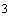 _______________ Собрание законодательства Российской Федерации, 2006, N 31, ст.3451; 2013, N 14, ст.1651. который уполномочен на ведения дел с Роспатентом при осуществлении юридически значимых действий по внесению изменений в Государственный реестр изобретений Российской Федерации, Государственный реестр полезных моделей Российской Федерации, Государственный реестр промышленных образцов Российской Федерации, а также в патенты на изобретение, полезную модель, промышленный образец или является таковым в силу закона.Заявителю известно, что в соответствии с пунктом 4 части 1 статьи 6 Федерального закона от 27 июля 2006 г. N 152-ФЗ "О персональных данных" (далее - Федеральный закон от 27 июля 2006 г. N 152-ФЗ) Роспатент и подведомственное ему федеральное государственное бюджетное учреждение "Федеральный институт промышленной собственности" осуществляют обработку персональных данных субъектов персональных данных, указанных в настоящем заявлении, в целях и объеме, необходимых для предоставления государственной услуги._______________ Собрание законодательства Российской Федерации, 2006, N 31, ст.3451; 2013, N 14, ст.1651. который уполномочен на ведения дел с Роспатентом при осуществлении юридически значимых действий по внесению изменений в Государственный реестр изобретений Российской Федерации, Государственный реестр полезных моделей Российской Федерации, Государственный реестр промышленных образцов Российской Федерации, а также в патенты на изобретение, полезную модель, промышленный образец или является таковым в силу закона.Заявителю известно, что в соответствии с пунктом 4 части 1 статьи 6 Федерального закона от 27 июля 2006 г. N 152-ФЗ "О персональных данных" (далее - Федеральный закон от 27 июля 2006 г. N 152-ФЗ) Роспатент и подведомственное ему федеральное государственное бюджетное учреждение "Федеральный институт промышленной собственности" осуществляют обработку персональных данных субъектов персональных данных, указанных в настоящем заявлении, в целях и объеме, необходимых для предоставления государственной услуги._______________ Собрание законодательства Российской Федерации, 2006, N 31, ст.3451; 2013, N 14, ст.1651. который уполномочен на ведения дел с Роспатентом при осуществлении юридически значимых действий по внесению изменений в Государственный реестр изобретений Российской Федерации, Государственный реестр полезных моделей Российской Федерации, Государственный реестр промышленных образцов Российской Федерации, а также в патенты на изобретение, полезную модель, промышленный образец или является таковым в силу закона.Заявителю известно, что в соответствии с пунктом 4 части 1 статьи 6 Федерального закона от 27 июля 2006 г. N 152-ФЗ "О персональных данных" (далее - Федеральный закон от 27 июля 2006 г. N 152-ФЗ) Роспатент и подведомственное ему федеральное государственное бюджетное учреждение "Федеральный институт промышленной собственности" осуществляют обработку персональных данных субъектов персональных данных, указанных в настоящем заявлении, в целях и объеме, необходимых для предоставления государственной услуги._______________ Собрание законодательства Российской Федерации, 2006, N 31, ст.3451; 2013, N 14, ст.1651. который уполномочен на ведения дел с Роспатентом при осуществлении юридически значимых действий по внесению изменений в Государственный реестр изобретений Российской Федерации, Государственный реестр полезных моделей Российской Федерации, Государственный реестр промышленных образцов Российской Федерации, а также в патенты на изобретение, полезную модель, промышленный образец или является таковым в силу закона.Заявителю известно, что в соответствии с пунктом 4 части 1 статьи 6 Федерального закона от 27 июля 2006 г. N 152-ФЗ "О персональных данных" (далее - Федеральный закон от 27 июля 2006 г. N 152-ФЗ) Роспатент и подведомственное ему федеральное государственное бюджетное учреждение "Федеральный институт промышленной собственности" осуществляют обработку персональных данных субъектов персональных данных, указанных в настоящем заявлении, в целях и объеме, необходимых для предоставления государственной услуги._______________ Собрание законодательства Российской Федерации, 2006, N 31, ст.3451; 2013, N 14, ст.1651. который уполномочен на ведения дел с Роспатентом при осуществлении юридически значимых действий по внесению изменений в Государственный реестр изобретений Российской Федерации, Государственный реестр полезных моделей Российской Федерации, Государственный реестр промышленных образцов Российской Федерации, а также в патенты на изобретение, полезную модель, промышленный образец или является таковым в силу закона.Заявителю известно, что в соответствии с пунктом 4 части 1 статьи 6 Федерального закона от 27 июля 2006 г. N 152-ФЗ "О персональных данных" (далее - Федеральный закон от 27 июля 2006 г. N 152-ФЗ) Роспатент и подведомственное ему федеральное государственное бюджетное учреждение "Федеральный институт промышленной собственности" осуществляют обработку персональных данных субъектов персональных данных, указанных в настоящем заявлении, в целях и объеме, необходимых для предоставления государственной услуги._______________ Собрание законодательства Российской Федерации, 2006, N 31, ст.3451; 2013, N 14, ст.1651. который уполномочен на ведения дел с Роспатентом при осуществлении юридически значимых действий по внесению изменений в Государственный реестр изобретений Российской Федерации, Государственный реестр полезных моделей Российской Федерации, Государственный реестр промышленных образцов Российской Федерации, а также в патенты на изобретение, полезную модель, промышленный образец или является таковым в силу закона.Заявителю известно, что в соответствии с пунктом 4 части 1 статьи 6 Федерального закона от 27 июля 2006 г. N 152-ФЗ "О персональных данных" (далее - Федеральный закон от 27 июля 2006 г. N 152-ФЗ) Роспатент и подведомственное ему федеральное государственное бюджетное учреждение "Федеральный институт промышленной собственности" осуществляют обработку персональных данных субъектов персональных данных, указанных в настоящем заявлении, в целях и объеме, необходимых для предоставления государственной услуги._______________ Собрание законодательства Российской Федерации, 2006, N 31, ст.3451; 2013, N 14, ст.1651. который уполномочен на ведения дел с Роспатентом при осуществлении юридически значимых действий по внесению изменений в Государственный реестр изобретений Российской Федерации, Государственный реестр полезных моделей Российской Федерации, Государственный реестр промышленных образцов Российской Федерации, а также в патенты на изобретение, полезную модель, промышленный образец или является таковым в силу закона.Заявителю известно, что в соответствии с пунктом 4 части 1 статьи 6 Федерального закона от 27 июля 2006 г. N 152-ФЗ "О персональных данных" (далее - Федеральный закон от 27 июля 2006 г. N 152-ФЗ) Роспатент и подведомственное ему федеральное государственное бюджетное учреждение "Федеральный институт промышленной собственности" осуществляют обработку персональных данных субъектов персональных данных, указанных в настоящем заявлении, в целях и объеме, необходимых для предоставления государственной услуги._______________ Собрание законодательства Российской Федерации, 2006, N 31, ст.3451; 2013, N 14, ст.1651. который уполномочен на ведения дел с Роспатентом при осуществлении юридически значимых действий по внесению изменений в Государственный реестр изобретений Российской Федерации, Государственный реестр полезных моделей Российской Федерации, Государственный реестр промышленных образцов Российской Федерации, а также в патенты на изобретение, полезную модель, промышленный образец или является таковым в силу закона.Заявителю известно, что в соответствии с пунктом 4 части 1 статьи 6 Федерального закона от 27 июля 2006 г. N 152-ФЗ "О персональных данных" (далее - Федеральный закон от 27 июля 2006 г. N 152-ФЗ) Роспатент и подведомственное ему федеральное государственное бюджетное учреждение "Федеральный институт промышленной собственности" осуществляют обработку персональных данных субъектов персональных данных, указанных в настоящем заявлении, в целях и объеме, необходимых для предоставления государственной услуги._______________ Собрание законодательства Российской Федерации, 2006, N 31, ст.3451; 2013, N 14, ст.1651. который уполномочен на ведения дел с Роспатентом при осуществлении юридически значимых действий по внесению изменений в Государственный реестр изобретений Российской Федерации, Государственный реестр полезных моделей Российской Федерации, Государственный реестр промышленных образцов Российской Федерации, а также в патенты на изобретение, полезную модель, промышленный образец или является таковым в силу закона.Заявителю известно, что в соответствии с пунктом 4 части 1 статьи 6 Федерального закона от 27 июля 2006 г. N 152-ФЗ "О персональных данных" (далее - Федеральный закон от 27 июля 2006 г. N 152-ФЗ) Роспатент и подведомственное ему федеральное государственное бюджетное учреждение "Федеральный институт промышленной собственности" осуществляют обработку персональных данных субъектов персональных данных, указанных в настоящем заявлении, в целях и объеме, необходимых для предоставления государственной услуги._______________ Собрание законодательства Российской Федерации, 2006, N 31, ст.3451; 2013, N 14, ст.1651. который уполномочен на ведения дел с Роспатентом при осуществлении юридически значимых действий по внесению изменений в Государственный реестр изобретений Российской Федерации, Государственный реестр полезных моделей Российской Федерации, Государственный реестр промышленных образцов Российской Федерации, а также в патенты на изобретение, полезную модель, промышленный образец или является таковым в силу закона.Заявителю известно, что в соответствии с пунктом 4 части 1 статьи 6 Федерального закона от 27 июля 2006 г. N 152-ФЗ "О персональных данных" (далее - Федеральный закон от 27 июля 2006 г. N 152-ФЗ) Роспатент и подведомственное ему федеральное государственное бюджетное учреждение "Федеральный институт промышленной собственности" осуществляют обработку персональных данных субъектов персональных данных, указанных в настоящем заявлении, в целях и объеме, необходимых для предоставления государственной услуги._______________ Собрание законодательства Российской Федерации, 2006, N 31, ст.3451; 2013, N 14, ст.1651. который уполномочен на ведения дел с Роспатентом при осуществлении юридически значимых действий по внесению изменений в Государственный реестр изобретений Российской Федерации, Государственный реестр полезных моделей Российской Федерации, Государственный реестр промышленных образцов Российской Федерации, а также в патенты на изобретение, полезную модель, промышленный образец или является таковым в силу закона.Заявителю известно, что в соответствии с пунктом 4 части 1 статьи 6 Федерального закона от 27 июля 2006 г. N 152-ФЗ "О персональных данных" (далее - Федеральный закон от 27 июля 2006 г. N 152-ФЗ) Роспатент и подведомственное ему федеральное государственное бюджетное учреждение "Федеральный институт промышленной собственности" осуществляют обработку персональных данных субъектов персональных данных, указанных в настоящем заявлении, в целях и объеме, необходимых для предоставления государственной услуги._______________ Собрание законодательства Российской Федерации, 2006, N 31, ст.3451; 2013, N 14, ст.1651. который уполномочен на ведения дел с Роспатентом при осуществлении юридически значимых действий по внесению изменений в Государственный реестр изобретений Российской Федерации, Государственный реестр полезных моделей Российской Федерации, Государственный реестр промышленных образцов Российской Федерации, а также в патенты на изобретение, полезную модель, промышленный образец или является таковым в силу закона.Заявителю известно, что в соответствии с пунктом 4 части 1 статьи 6 Федерального закона от 27 июля 2006 г. N 152-ФЗ "О персональных данных" (далее - Федеральный закон от 27 июля 2006 г. N 152-ФЗ) Роспатент и подведомственное ему федеральное государственное бюджетное учреждение "Федеральный институт промышленной собственности" осуществляют обработку персональных данных субъектов персональных данных, указанных в настоящем заявлении, в целях и объеме, необходимых для предоставления государственной услуги._______________ Собрание законодательства Российской Федерации, 2006, N 31, ст.3451; 2013, N 14, ст.1651. который уполномочен на ведения дел с Роспатентом при осуществлении юридически значимых действий по внесению изменений в Государственный реестр изобретений Российской Федерации, Государственный реестр полезных моделей Российской Федерации, Государственный реестр промышленных образцов Российской Федерации, а также в патенты на изобретение, полезную модель, промышленный образец или является таковым в силу закона.Заявителю известно, что в соответствии с пунктом 4 части 1 статьи 6 Федерального закона от 27 июля 2006 г. N 152-ФЗ "О персональных данных" (далее - Федеральный закон от 27 июля 2006 г. N 152-ФЗ) Роспатент и подведомственное ему федеральное государственное бюджетное учреждение "Федеральный институт промышленной собственности" осуществляют обработку персональных данных субъектов персональных данных, указанных в настоящем заявлении, в целях и объеме, необходимых для предоставления государственной услуги._______________ Собрание законодательства Российской Федерации, 2006, N 31, ст.3451; 2013, N 14, ст.1651. который уполномочен на ведения дел с Роспатентом при осуществлении юридически значимых действий по внесению изменений в Государственный реестр изобретений Российской Федерации, Государственный реестр полезных моделей Российской Федерации, Государственный реестр промышленных образцов Российской Федерации, а также в патенты на изобретение, полезную модель, промышленный образец или является таковым в силу закона.Заявителю известно, что в соответствии с пунктом 4 части 1 статьи 6 Федерального закона от 27 июля 2006 г. N 152-ФЗ "О персональных данных" (далее - Федеральный закон от 27 июля 2006 г. N 152-ФЗ) Роспатент и подведомственное ему федеральное государственное бюджетное учреждение "Федеральный институт промышленной собственности" осуществляют обработку персональных данных субъектов персональных данных, указанных в настоящем заявлении, в целях и объеме, необходимых для предоставления государственной услуги._______________ Собрание законодательства Российской Федерации, 2006, N 31, ст.3451; 2013, N 14, ст.1651. который уполномочен на ведения дел с Роспатентом при осуществлении юридически значимых действий по внесению изменений в Государственный реестр изобретений Российской Федерации, Государственный реестр полезных моделей Российской Федерации, Государственный реестр промышленных образцов Российской Федерации, а также в патенты на изобретение, полезную модель, промышленный образец или является таковым в силу закона.Заявителю известно, что в соответствии с пунктом 4 части 1 статьи 6 Федерального закона от 27 июля 2006 г. N 152-ФЗ "О персональных данных" (далее - Федеральный закон от 27 июля 2006 г. N 152-ФЗ) Роспатент и подведомственное ему федеральное государственное бюджетное учреждение "Федеральный институт промышленной собственности" осуществляют обработку персональных данных субъектов персональных данных, указанных в настоящем заявлении, в целях и объеме, необходимых для предоставления государственной услуги._______________ Собрание законодательства Российской Федерации, 2006, N 31, ст.3451; 2013, N 14, ст.1651. который уполномочен на ведения дел с Роспатентом при осуществлении юридически значимых действий по внесению изменений в Государственный реестр изобретений Российской Федерации, Государственный реестр полезных моделей Российской Федерации, Государственный реестр промышленных образцов Российской Федерации, а также в патенты на изобретение, полезную модель, промышленный образец или является таковым в силу закона.Заявителю известно, что в соответствии с пунктом 4 части 1 статьи 6 Федерального закона от 27 июля 2006 г. N 152-ФЗ "О персональных данных" (далее - Федеральный закон от 27 июля 2006 г. N 152-ФЗ) Роспатент и подведомственное ему федеральное государственное бюджетное учреждение "Федеральный институт промышленной собственности" осуществляют обработку персональных данных субъектов персональных данных, указанных в настоящем заявлении, в целях и объеме, необходимых для предоставления государственной услуги._______________ Собрание законодательства Российской Федерации, 2006, N 31, ст.3451; 2013, N 14, ст.1651. который уполномочен на ведения дел с Роспатентом при осуществлении юридически значимых действий по внесению изменений в Государственный реестр изобретений Российской Федерации, Государственный реестр полезных моделей Российской Федерации, Государственный реестр промышленных образцов Российской Федерации, а также в патенты на изобретение, полезную модель, промышленный образец или является таковым в силу закона.Заявителю известно, что в соответствии с пунктом 4 части 1 статьи 6 Федерального закона от 27 июля 2006 г. N 152-ФЗ "О персональных данных" (далее - Федеральный закон от 27 июля 2006 г. N 152-ФЗ) Роспатент и подведомственное ему федеральное государственное бюджетное учреждение "Федеральный институт промышленной собственности" осуществляют обработку персональных данных субъектов персональных данных, указанных в настоящем заявлении, в целях и объеме, необходимых для предоставления государственной услуги._______________ Собрание законодательства Российской Федерации, 2006, N 31, ст.3451; 2013, N 14, ст.1651. который уполномочен на ведения дел с Роспатентом при осуществлении юридически значимых действий по внесению изменений в Государственный реестр изобретений Российской Федерации, Государственный реестр полезных моделей Российской Федерации, Государственный реестр промышленных образцов Российской Федерации, а также в патенты на изобретение, полезную модель, промышленный образец или является таковым в силу закона.Заявителю известно, что в соответствии с пунктом 4 части 1 статьи 6 Федерального закона от 27 июля 2006 г. N 152-ФЗ "О персональных данных" (далее - Федеральный закон от 27 июля 2006 г. N 152-ФЗ) Роспатент и подведомственное ему федеральное государственное бюджетное учреждение "Федеральный институт промышленной собственности" осуществляют обработку персональных данных субъектов персональных данных, указанных в настоящем заявлении, в целях и объеме, необходимых для предоставления государственной услуги._______________ Собрание законодательства Российской Федерации, 2006, N 31, ст.3451; 2013, N 14, ст.1651. который уполномочен на ведения дел с Роспатентом при осуществлении юридически значимых действий по внесению изменений в Государственный реестр изобретений Российской Федерации, Государственный реестр полезных моделей Российской Федерации, Государственный реестр промышленных образцов Российской Федерации, а также в патенты на изобретение, полезную модель, промышленный образец или является таковым в силу закона.Заявителю известно, что в соответствии с пунктом 4 части 1 статьи 6 Федерального закона от 27 июля 2006 г. N 152-ФЗ "О персональных данных" (далее - Федеральный закон от 27 июля 2006 г. N 152-ФЗ) Роспатент и подведомственное ему федеральное государственное бюджетное учреждение "Федеральный институт промышленной собственности" осуществляют обработку персональных данных субъектов персональных данных, указанных в настоящем заявлении, в целях и объеме, необходимых для предоставления государственной услуги._______________ Собрание законодательства Российской Федерации, 2006, N 31, ст.3451; 2013, N 14, ст.1651. который уполномочен на ведения дел с Роспатентом при осуществлении юридически значимых действий по внесению изменений в Государственный реестр изобретений Российской Федерации, Государственный реестр полезных моделей Российской Федерации, Государственный реестр промышленных образцов Российской Федерации, а также в патенты на изобретение, полезную модель, промышленный образец или является таковым в силу закона.Заявителю известно, что в соответствии с пунктом 4 части 1 статьи 6 Федерального закона от 27 июля 2006 г. N 152-ФЗ "О персональных данных" (далее - Федеральный закон от 27 июля 2006 г. N 152-ФЗ) Роспатент и подведомственное ему федеральное государственное бюджетное учреждение "Федеральный институт промышленной собственности" осуществляют обработку персональных данных субъектов персональных данных, указанных в настоящем заявлении, в целях и объеме, необходимых для предоставления государственной услуги._______________ Собрание законодательства Российской Федерации, 2006, N 31, ст.3451; 2013, N 14, ст.1651. который уполномочен на ведения дел с Роспатентом при осуществлении юридически значимых действий по внесению изменений в Государственный реестр изобретений Российской Федерации, Государственный реестр полезных моделей Российской Федерации, Государственный реестр промышленных образцов Российской Федерации, а также в патенты на изобретение, полезную модель, промышленный образец или является таковым в силу закона.Заявителю известно, что в соответствии с пунктом 4 части 1 статьи 6 Федерального закона от 27 июля 2006 г. N 152-ФЗ "О персональных данных" (далее - Федеральный закон от 27 июля 2006 г. N 152-ФЗ) Роспатент и подведомственное ему федеральное государственное бюджетное учреждение "Федеральный институт промышленной собственности" осуществляют обработку персональных данных субъектов персональных данных, указанных в настоящем заявлении, в целях и объеме, необходимых для предоставления государственной услуги._______________ Собрание законодательства Российской Федерации, 2006, N 31, ст.3451; 2013, N 14, ст.1651. который уполномочен на ведения дел с Роспатентом при осуществлении юридически значимых действий по внесению изменений в Государственный реестр изобретений Российской Федерации, Государственный реестр полезных моделей Российской Федерации, Государственный реестр промышленных образцов Российской Федерации, а также в патенты на изобретение, полезную модель, промышленный образец или является таковым в силу закона.Заявителю известно, что в соответствии с пунктом 4 части 1 статьи 6 Федерального закона от 27 июля 2006 г. N 152-ФЗ "О персональных данных" (далее - Федеральный закон от 27 июля 2006 г. N 152-ФЗ) Роспатент и подведомственное ему федеральное государственное бюджетное учреждение "Федеральный институт промышленной собственности" осуществляют обработку персональных данных субъектов персональных данных, указанных в настоящем заявлении, в целях и объеме, необходимых для предоставления государственной услуги._______________ Собрание законодательства Российской Федерации, 2006, N 31, ст.3451; 2013, N 14, ст.1651. который уполномочен на ведения дел с Роспатентом при осуществлении юридически значимых действий по внесению изменений в Государственный реестр изобретений Российской Федерации, Государственный реестр полезных моделей Российской Федерации, Государственный реестр промышленных образцов Российской Федерации, а также в патенты на изобретение, полезную модель, промышленный образец или является таковым в силу закона.Заявителю известно, что в соответствии с пунктом 4 части 1 статьи 6 Федерального закона от 27 июля 2006 г. N 152-ФЗ "О персональных данных" (далее - Федеральный закон от 27 июля 2006 г. N 152-ФЗ) Роспатент и подведомственное ему федеральное государственное бюджетное учреждение "Федеральный институт промышленной собственности" осуществляют обработку персональных данных субъектов персональных данных, указанных в настоящем заявлении, в целях и объеме, необходимых для предоставления государственной услуги._______________ Собрание законодательства Российской Федерации, 2006, N 31, ст.3451; 2013, N 14, ст.1651. Заявитель подтверждает наличие согласия других субъектов персональных данных, указанных в настоящем заявлении (за исключением согласия представителя), на обработку их персональных данных, приведенных в настоящем заявлении, в Роспатенте и подведомственном ему федеральном государственном бюджетном учреждении "Федеральный институт промышленной собственности" в связи с предоставлением государственной услуги. Согласия оформлены в соответствии со статьей 9 Федерального закона от 27 июля 2006 г. N 152-ФЗ "О персональных данных". 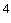 Заявитель подтверждает наличие согласия других субъектов персональных данных, указанных в настоящем заявлении (за исключением согласия представителя), на обработку их персональных данных, приведенных в настоящем заявлении, в Роспатенте и подведомственном ему федеральном государственном бюджетном учреждении "Федеральный институт промышленной собственности" в связи с предоставлением государственной услуги. Согласия оформлены в соответствии со статьей 9 Федерального закона от 27 июля 2006 г. N 152-ФЗ "О персональных данных". Заявитель подтверждает наличие согласия других субъектов персональных данных, указанных в настоящем заявлении (за исключением согласия представителя), на обработку их персональных данных, приведенных в настоящем заявлении, в Роспатенте и подведомственном ему федеральном государственном бюджетном учреждении "Федеральный институт промышленной собственности" в связи с предоставлением государственной услуги. Согласия оформлены в соответствии со статьей 9 Федерального закона от 27 июля 2006 г. N 152-ФЗ "О персональных данных". Заявитель подтверждает наличие согласия других субъектов персональных данных, указанных в настоящем заявлении (за исключением согласия представителя), на обработку их персональных данных, приведенных в настоящем заявлении, в Роспатенте и подведомственном ему федеральном государственном бюджетном учреждении "Федеральный институт промышленной собственности" в связи с предоставлением государственной услуги. Согласия оформлены в соответствии со статьей 9 Федерального закона от 27 июля 2006 г. N 152-ФЗ "О персональных данных". Заявитель подтверждает наличие согласия других субъектов персональных данных, указанных в настоящем заявлении (за исключением согласия представителя), на обработку их персональных данных, приведенных в настоящем заявлении, в Роспатенте и подведомственном ему федеральном государственном бюджетном учреждении "Федеральный институт промышленной собственности" в связи с предоставлением государственной услуги. Согласия оформлены в соответствии со статьей 9 Федерального закона от 27 июля 2006 г. N 152-ФЗ "О персональных данных". Заявитель подтверждает наличие согласия других субъектов персональных данных, указанных в настоящем заявлении (за исключением согласия представителя), на обработку их персональных данных, приведенных в настоящем заявлении, в Роспатенте и подведомственном ему федеральном государственном бюджетном учреждении "Федеральный институт промышленной собственности" в связи с предоставлением государственной услуги. Согласия оформлены в соответствии со статьей 9 Федерального закона от 27 июля 2006 г. N 152-ФЗ "О персональных данных". Заявитель подтверждает наличие согласия других субъектов персональных данных, указанных в настоящем заявлении (за исключением согласия представителя), на обработку их персональных данных, приведенных в настоящем заявлении, в Роспатенте и подведомственном ему федеральном государственном бюджетном учреждении "Федеральный институт промышленной собственности" в связи с предоставлением государственной услуги. Согласия оформлены в соответствии со статьей 9 Федерального закона от 27 июля 2006 г. N 152-ФЗ "О персональных данных". Заявитель подтверждает наличие согласия других субъектов персональных данных, указанных в настоящем заявлении (за исключением согласия представителя), на обработку их персональных данных, приведенных в настоящем заявлении, в Роспатенте и подведомственном ему федеральном государственном бюджетном учреждении "Федеральный институт промышленной собственности" в связи с предоставлением государственной услуги. Согласия оформлены в соответствии со статьей 9 Федерального закона от 27 июля 2006 г. N 152-ФЗ "О персональных данных". Заявитель подтверждает наличие согласия других субъектов персональных данных, указанных в настоящем заявлении (за исключением согласия представителя), на обработку их персональных данных, приведенных в настоящем заявлении, в Роспатенте и подведомственном ему федеральном государственном бюджетном учреждении "Федеральный институт промышленной собственности" в связи с предоставлением государственной услуги. Согласия оформлены в соответствии со статьей 9 Федерального закона от 27 июля 2006 г. N 152-ФЗ "О персональных данных". Заявитель подтверждает наличие согласия других субъектов персональных данных, указанных в настоящем заявлении (за исключением согласия представителя), на обработку их персональных данных, приведенных в настоящем заявлении, в Роспатенте и подведомственном ему федеральном государственном бюджетном учреждении "Федеральный институт промышленной собственности" в связи с предоставлением государственной услуги. Согласия оформлены в соответствии со статьей 9 Федерального закона от 27 июля 2006 г. N 152-ФЗ "О персональных данных". Заявитель подтверждает наличие согласия других субъектов персональных данных, указанных в настоящем заявлении (за исключением согласия представителя), на обработку их персональных данных, приведенных в настоящем заявлении, в Роспатенте и подведомственном ему федеральном государственном бюджетном учреждении "Федеральный институт промышленной собственности" в связи с предоставлением государственной услуги. Согласия оформлены в соответствии со статьей 9 Федерального закона от 27 июля 2006 г. N 152-ФЗ "О персональных данных". Заявитель подтверждает наличие согласия других субъектов персональных данных, указанных в настоящем заявлении (за исключением согласия представителя), на обработку их персональных данных, приведенных в настоящем заявлении, в Роспатенте и подведомственном ему федеральном государственном бюджетном учреждении "Федеральный институт промышленной собственности" в связи с предоставлением государственной услуги. Согласия оформлены в соответствии со статьей 9 Федерального закона от 27 июля 2006 г. N 152-ФЗ "О персональных данных". Заявитель подтверждает наличие согласия других субъектов персональных данных, указанных в настоящем заявлении (за исключением согласия представителя), на обработку их персональных данных, приведенных в настоящем заявлении, в Роспатенте и подведомственном ему федеральном государственном бюджетном учреждении "Федеральный институт промышленной собственности" в связи с предоставлением государственной услуги. Согласия оформлены в соответствии со статьей 9 Федерального закона от 27 июля 2006 г. N 152-ФЗ "О персональных данных". Заявитель подтверждает наличие согласия других субъектов персональных данных, указанных в настоящем заявлении (за исключением согласия представителя), на обработку их персональных данных, приведенных в настоящем заявлении, в Роспатенте и подведомственном ему федеральном государственном бюджетном учреждении "Федеральный институт промышленной собственности" в связи с предоставлением государственной услуги. Согласия оформлены в соответствии со статьей 9 Федерального закона от 27 июля 2006 г. N 152-ФЗ "О персональных данных". Заявитель подтверждает наличие согласия других субъектов персональных данных, указанных в настоящем заявлении (за исключением согласия представителя), на обработку их персональных данных, приведенных в настоящем заявлении, в Роспатенте и подведомственном ему федеральном государственном бюджетном учреждении "Федеральный институт промышленной собственности" в связи с предоставлением государственной услуги. Согласия оформлены в соответствии со статьей 9 Федерального закона от 27 июля 2006 г. N 152-ФЗ "О персональных данных". Заявитель подтверждает наличие согласия других субъектов персональных данных, указанных в настоящем заявлении (за исключением согласия представителя), на обработку их персональных данных, приведенных в настоящем заявлении, в Роспатенте и подведомственном ему федеральном государственном бюджетном учреждении "Федеральный институт промышленной собственности" в связи с предоставлением государственной услуги. Согласия оформлены в соответствии со статьей 9 Федерального закона от 27 июля 2006 г. N 152-ФЗ "О персональных данных". Заявитель подтверждает наличие согласия других субъектов персональных данных, указанных в настоящем заявлении (за исключением согласия представителя), на обработку их персональных данных, приведенных в настоящем заявлении, в Роспатенте и подведомственном ему федеральном государственном бюджетном учреждении "Федеральный институт промышленной собственности" в связи с предоставлением государственной услуги. Согласия оформлены в соответствии со статьей 9 Федерального закона от 27 июля 2006 г. N 152-ФЗ "О персональных данных". Заявитель подтверждает наличие согласия других субъектов персональных данных, указанных в настоящем заявлении (за исключением согласия представителя), на обработку их персональных данных, приведенных в настоящем заявлении, в Роспатенте и подведомственном ему федеральном государственном бюджетном учреждении "Федеральный институт промышленной собственности" в связи с предоставлением государственной услуги. Согласия оформлены в соответствии со статьей 9 Федерального закона от 27 июля 2006 г. N 152-ФЗ "О персональных данных". Заявитель подтверждает наличие согласия других субъектов персональных данных, указанных в настоящем заявлении (за исключением согласия представителя), на обработку их персональных данных, приведенных в настоящем заявлении, в Роспатенте и подведомственном ему федеральном государственном бюджетном учреждении "Федеральный институт промышленной собственности" в связи с предоставлением государственной услуги. Согласия оформлены в соответствии со статьей 9 Федерального закона от 27 июля 2006 г. N 152-ФЗ "О персональных данных". Заявитель подтверждает наличие согласия других субъектов персональных данных, указанных в настоящем заявлении (за исключением согласия представителя), на обработку их персональных данных, приведенных в настоящем заявлении, в Роспатенте и подведомственном ему федеральном государственном бюджетном учреждении "Федеральный институт промышленной собственности" в связи с предоставлением государственной услуги. Согласия оформлены в соответствии со статьей 9 Федерального закона от 27 июля 2006 г. N 152-ФЗ "О персональных данных". Заявитель подтверждает наличие согласия других субъектов персональных данных, указанных в настоящем заявлении (за исключением согласия представителя), на обработку их персональных данных, приведенных в настоящем заявлении, в Роспатенте и подведомственном ему федеральном государственном бюджетном учреждении "Федеральный институт промышленной собственности" в связи с предоставлением государственной услуги. Согласия оформлены в соответствии со статьей 9 Федерального закона от 27 июля 2006 г. N 152-ФЗ "О персональных данных". Заявитель подтверждает наличие согласия других субъектов персональных данных, указанных в настоящем заявлении (за исключением согласия представителя), на обработку их персональных данных, приведенных в настоящем заявлении, в Роспатенте и подведомственном ему федеральном государственном бюджетном учреждении "Федеральный институт промышленной собственности" в связи с предоставлением государственной услуги. Согласия оформлены в соответствии со статьей 9 Федерального закона от 27 июля 2006 г. N 152-ФЗ "О персональных данных". Заявитель подтверждает наличие согласия других субъектов персональных данных, указанных в настоящем заявлении (за исключением согласия представителя), на обработку их персональных данных, приведенных в настоящем заявлении, в Роспатенте и подведомственном ему федеральном государственном бюджетном учреждении "Федеральный институт промышленной собственности" в связи с предоставлением государственной услуги. Согласия оформлены в соответствии со статьей 9 Федерального закона от 27 июля 2006 г. N 152-ФЗ "О персональных данных". Заявитель подтверждает наличие согласия других субъектов персональных данных, указанных в настоящем заявлении (за исключением согласия представителя), на обработку их персональных данных, приведенных в настоящем заявлении, в Роспатенте и подведомственном ему федеральном государственном бюджетном учреждении "Федеральный институт промышленной собственности" в связи с предоставлением государственной услуги. Согласия оформлены в соответствии со статьей 9 Федерального закона от 27 июля 2006 г. N 152-ФЗ "О персональных данных". _______________ Собрание законодательства Российской Федерации, 2006, N 31, ст.3451; 2022, N 29, ст.5233. _______________ Собрание законодательства Российской Федерации, 2006, N 31, ст.3451; 2022, N 29, ст.5233. _______________ Собрание законодательства Российской Федерации, 2006, N 31, ст.3451; 2022, N 29, ст.5233. _______________ Собрание законодательства Российской Федерации, 2006, N 31, ст.3451; 2022, N 29, ст.5233. _______________ Собрание законодательства Российской Федерации, 2006, N 31, ст.3451; 2022, N 29, ст.5233. _______________ Собрание законодательства Российской Федерации, 2006, N 31, ст.3451; 2022, N 29, ст.5233. _______________ Собрание законодательства Российской Федерации, 2006, N 31, ст.3451; 2022, N 29, ст.5233. _______________ Собрание законодательства Российской Федерации, 2006, N 31, ст.3451; 2022, N 29, ст.5233. _______________ Собрание законодательства Российской Федерации, 2006, N 31, ст.3451; 2022, N 29, ст.5233. _______________ Собрание законодательства Российской Федерации, 2006, N 31, ст.3451; 2022, N 29, ст.5233. _______________ Собрание законодательства Российской Федерации, 2006, N 31, ст.3451; 2022, N 29, ст.5233. _______________ Собрание законодательства Российской Федерации, 2006, N 31, ст.3451; 2022, N 29, ст.5233. _______________ Собрание законодательства Российской Федерации, 2006, N 31, ст.3451; 2022, N 29, ст.5233. _______________ Собрание законодательства Российской Федерации, 2006, N 31, ст.3451; 2022, N 29, ст.5233. _______________ Собрание законодательства Российской Федерации, 2006, N 31, ст.3451; 2022, N 29, ст.5233. _______________ Собрание законодательства Российской Федерации, 2006, N 31, ст.3451; 2022, N 29, ст.5233. _______________ Собрание законодательства Российской Федерации, 2006, N 31, ст.3451; 2022, N 29, ст.5233. _______________ Собрание законодательства Российской Федерации, 2006, N 31, ст.3451; 2022, N 29, ст.5233. _______________ Собрание законодательства Российской Федерации, 2006, N 31, ст.3451; 2022, N 29, ст.5233. _______________ Собрание законодательства Российской Федерации, 2006, N 31, ст.3451; 2022, N 29, ст.5233. _______________ Собрание законодательства Российской Федерации, 2006, N 31, ст.3451; 2022, N 29, ст.5233. _______________ Собрание законодательства Российской Федерации, 2006, N 31, ст.3451; 2022, N 29, ст.5233. _______________ Собрание законодательства Российской Федерации, 2006, N 31, ст.3451; 2022, N 29, ст.5233. _______________ Собрание законодательства Российской Федерации, 2006, N 31, ст.3451; 2022, N 29, ст.5233. Уплачены пошлины: Уплачены пошлины: Уплачены пошлины: Уплачены пошлины: Уплачены пошлины: Уплачены пошлины: Уплачены пошлины: Уплачены пошлины: Уплачены пошлины: Уплачены пошлины: Уплачены пошлины: Уплачены пошлины: Уплачены пошлины: Уплачены пошлины: Уплачены пошлины: Уплачены пошлины: Уплачены пошлины: Уплачены пошлины: Уплачены пошлины: Уплачены пошлины: Уплачены пошлины: Уплачены пошлины: Уплачены пошлины: Уплачены пошлины: по подпункту 1.24 по подпункту 1.24 по подпункту 1.24 по подпункту 1.24 по подпункту 1.24 по подпункту 1.24 по подпункту 1.25 приложения N 1 к Положению о патентных и иных по подпункту 1.25 приложения N 1 к Положению о патентных и иных по подпункту 1.25 приложения N 1 к Положению о патентных и иных по подпункту 1.25 приложения N 1 к Положению о патентных и иных по подпункту 1.25 приложения N 1 к Положению о патентных и иных по подпункту 1.25 приложения N 1 к Положению о патентных и иных по подпункту 1.25 приложения N 1 к Положению о патентных и иных по подпункту 1.25 приложения N 1 к Положению о патентных и иных по подпункту 1.25 приложения N 1 к Положению о патентных и иных по подпункту 1.25 приложения N 1 к Положению о патентных и иных по подпункту 1.25 приложения N 1 к Положению о патентных и иных по подпункту 1.25 приложения N 1 к Положению о патентных и иных по подпункту 1.25 приложения N 1 к Положению о патентных и иных по подпункту 1.25 приложения N 1 к Положению о патентных и иных по подпункту 1.25 приложения N 1 к Положению о патентных и иных пошлинах за совершение юридически значимых действий, связанных с патентом на изобретение, полезную модель, промышленный образец, с государственной регистрацией товарного знака и знака обслуживания, с государственной регистрацией и предоставлением исключительного права на географическое указание, наименование места происхождения товара, а также с государственной регистрацией отчуждения исключительного права на результат интеллектуальной деятельности или средство индивидуализации, залога исключительного права, предоставления права использования такого результата или такого средства по договору, перехода исключительного права на такой результат или такое средство без договора, утвержденному постановлением Правительства Российской Федерации от 10 декабря 2008 г. N 941. 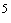 пошлинах за совершение юридически значимых действий, связанных с патентом на изобретение, полезную модель, промышленный образец, с государственной регистрацией товарного знака и знака обслуживания, с государственной регистрацией и предоставлением исключительного права на географическое указание, наименование места происхождения товара, а также с государственной регистрацией отчуждения исключительного права на результат интеллектуальной деятельности или средство индивидуализации, залога исключительного права, предоставления права использования такого результата или такого средства по договору, перехода исключительного права на такой результат или такое средство без договора, утвержденному постановлением Правительства Российской Федерации от 10 декабря 2008 г. N 941. пошлинах за совершение юридически значимых действий, связанных с патентом на изобретение, полезную модель, промышленный образец, с государственной регистрацией товарного знака и знака обслуживания, с государственной регистрацией и предоставлением исключительного права на географическое указание, наименование места происхождения товара, а также с государственной регистрацией отчуждения исключительного права на результат интеллектуальной деятельности или средство индивидуализации, залога исключительного права, предоставления права использования такого результата или такого средства по договору, перехода исключительного права на такой результат или такое средство без договора, утвержденному постановлением Правительства Российской Федерации от 10 декабря 2008 г. N 941. пошлинах за совершение юридически значимых действий, связанных с патентом на изобретение, полезную модель, промышленный образец, с государственной регистрацией товарного знака и знака обслуживания, с государственной регистрацией и предоставлением исключительного права на географическое указание, наименование места происхождения товара, а также с государственной регистрацией отчуждения исключительного права на результат интеллектуальной деятельности или средство индивидуализации, залога исключительного права, предоставления права использования такого результата или такого средства по договору, перехода исключительного права на такой результат или такое средство без договора, утвержденному постановлением Правительства Российской Федерации от 10 декабря 2008 г. N 941. пошлинах за совершение юридически значимых действий, связанных с патентом на изобретение, полезную модель, промышленный образец, с государственной регистрацией товарного знака и знака обслуживания, с государственной регистрацией и предоставлением исключительного права на географическое указание, наименование места происхождения товара, а также с государственной регистрацией отчуждения исключительного права на результат интеллектуальной деятельности или средство индивидуализации, залога исключительного права, предоставления права использования такого результата или такого средства по договору, перехода исключительного права на такой результат или такое средство без договора, утвержденному постановлением Правительства Российской Федерации от 10 декабря 2008 г. N 941. пошлинах за совершение юридически значимых действий, связанных с патентом на изобретение, полезную модель, промышленный образец, с государственной регистрацией товарного знака и знака обслуживания, с государственной регистрацией и предоставлением исключительного права на географическое указание, наименование места происхождения товара, а также с государственной регистрацией отчуждения исключительного права на результат интеллектуальной деятельности или средство индивидуализации, залога исключительного права, предоставления права использования такого результата или такого средства по договору, перехода исключительного права на такой результат или такое средство без договора, утвержденному постановлением Правительства Российской Федерации от 10 декабря 2008 г. N 941. пошлинах за совершение юридически значимых действий, связанных с патентом на изобретение, полезную модель, промышленный образец, с государственной регистрацией товарного знака и знака обслуживания, с государственной регистрацией и предоставлением исключительного права на географическое указание, наименование места происхождения товара, а также с государственной регистрацией отчуждения исключительного права на результат интеллектуальной деятельности или средство индивидуализации, залога исключительного права, предоставления права использования такого результата или такого средства по договору, перехода исключительного права на такой результат или такое средство без договора, утвержденному постановлением Правительства Российской Федерации от 10 декабря 2008 г. N 941. пошлинах за совершение юридически значимых действий, связанных с патентом на изобретение, полезную модель, промышленный образец, с государственной регистрацией товарного знака и знака обслуживания, с государственной регистрацией и предоставлением исключительного права на географическое указание, наименование места происхождения товара, а также с государственной регистрацией отчуждения исключительного права на результат интеллектуальной деятельности или средство индивидуализации, залога исключительного права, предоставления права использования такого результата или такого средства по договору, перехода исключительного права на такой результат или такое средство без договора, утвержденному постановлением Правительства Российской Федерации от 10 декабря 2008 г. N 941. пошлинах за совершение юридически значимых действий, связанных с патентом на изобретение, полезную модель, промышленный образец, с государственной регистрацией товарного знака и знака обслуживания, с государственной регистрацией и предоставлением исключительного права на географическое указание, наименование места происхождения товара, а также с государственной регистрацией отчуждения исключительного права на результат интеллектуальной деятельности или средство индивидуализации, залога исключительного права, предоставления права использования такого результата или такого средства по договору, перехода исключительного права на такой результат или такое средство без договора, утвержденному постановлением Правительства Российской Федерации от 10 декабря 2008 г. N 941. пошлинах за совершение юридически значимых действий, связанных с патентом на изобретение, полезную модель, промышленный образец, с государственной регистрацией товарного знака и знака обслуживания, с государственной регистрацией и предоставлением исключительного права на географическое указание, наименование места происхождения товара, а также с государственной регистрацией отчуждения исключительного права на результат интеллектуальной деятельности или средство индивидуализации, залога исключительного права, предоставления права использования такого результата или такого средства по договору, перехода исключительного права на такой результат или такое средство без договора, утвержденному постановлением Правительства Российской Федерации от 10 декабря 2008 г. N 941. пошлинах за совершение юридически значимых действий, связанных с патентом на изобретение, полезную модель, промышленный образец, с государственной регистрацией товарного знака и знака обслуживания, с государственной регистрацией и предоставлением исключительного права на географическое указание, наименование места происхождения товара, а также с государственной регистрацией отчуждения исключительного права на результат интеллектуальной деятельности или средство индивидуализации, залога исключительного права, предоставления права использования такого результата или такого средства по договору, перехода исключительного права на такой результат или такое средство без договора, утвержденному постановлением Правительства Российской Федерации от 10 декабря 2008 г. N 941. пошлинах за совершение юридически значимых действий, связанных с патентом на изобретение, полезную модель, промышленный образец, с государственной регистрацией товарного знака и знака обслуживания, с государственной регистрацией и предоставлением исключительного права на географическое указание, наименование места происхождения товара, а также с государственной регистрацией отчуждения исключительного права на результат интеллектуальной деятельности или средство индивидуализации, залога исключительного права, предоставления права использования такого результата или такого средства по договору, перехода исключительного права на такой результат или такое средство без договора, утвержденному постановлением Правительства Российской Федерации от 10 декабря 2008 г. N 941. пошлинах за совершение юридически значимых действий, связанных с патентом на изобретение, полезную модель, промышленный образец, с государственной регистрацией товарного знака и знака обслуживания, с государственной регистрацией и предоставлением исключительного права на географическое указание, наименование места происхождения товара, а также с государственной регистрацией отчуждения исключительного права на результат интеллектуальной деятельности или средство индивидуализации, залога исключительного права, предоставления права использования такого результата или такого средства по договору, перехода исключительного права на такой результат или такое средство без договора, утвержденному постановлением Правительства Российской Федерации от 10 декабря 2008 г. N 941. пошлинах за совершение юридически значимых действий, связанных с патентом на изобретение, полезную модель, промышленный образец, с государственной регистрацией товарного знака и знака обслуживания, с государственной регистрацией и предоставлением исключительного права на географическое указание, наименование места происхождения товара, а также с государственной регистрацией отчуждения исключительного права на результат интеллектуальной деятельности или средство индивидуализации, залога исключительного права, предоставления права использования такого результата или такого средства по договору, перехода исключительного права на такой результат или такое средство без договора, утвержденному постановлением Правительства Российской Федерации от 10 декабря 2008 г. N 941. пошлинах за совершение юридически значимых действий, связанных с патентом на изобретение, полезную модель, промышленный образец, с государственной регистрацией товарного знака и знака обслуживания, с государственной регистрацией и предоставлением исключительного права на географическое указание, наименование места происхождения товара, а также с государственной регистрацией отчуждения исключительного права на результат интеллектуальной деятельности или средство индивидуализации, залога исключительного права, предоставления права использования такого результата или такого средства по договору, перехода исключительного права на такой результат или такое средство без договора, утвержденному постановлением Правительства Российской Федерации от 10 декабря 2008 г. N 941. пошлинах за совершение юридически значимых действий, связанных с патентом на изобретение, полезную модель, промышленный образец, с государственной регистрацией товарного знака и знака обслуживания, с государственной регистрацией и предоставлением исключительного права на географическое указание, наименование места происхождения товара, а также с государственной регистрацией отчуждения исключительного права на результат интеллектуальной деятельности или средство индивидуализации, залога исключительного права, предоставления права использования такого результата или такого средства по договору, перехода исключительного права на такой результат или такое средство без договора, утвержденному постановлением Правительства Российской Федерации от 10 декабря 2008 г. N 941. пошлинах за совершение юридически значимых действий, связанных с патентом на изобретение, полезную модель, промышленный образец, с государственной регистрацией товарного знака и знака обслуживания, с государственной регистрацией и предоставлением исключительного права на географическое указание, наименование места происхождения товара, а также с государственной регистрацией отчуждения исключительного права на результат интеллектуальной деятельности или средство индивидуализации, залога исключительного права, предоставления права использования такого результата или такого средства по договору, перехода исключительного права на такой результат или такое средство без договора, утвержденному постановлением Правительства Российской Федерации от 10 декабря 2008 г. N 941. пошлинах за совершение юридически значимых действий, связанных с патентом на изобретение, полезную модель, промышленный образец, с государственной регистрацией товарного знака и знака обслуживания, с государственной регистрацией и предоставлением исключительного права на географическое указание, наименование места происхождения товара, а также с государственной регистрацией отчуждения исключительного права на результат интеллектуальной деятельности или средство индивидуализации, залога исключительного права, предоставления права использования такого результата или такого средства по договору, перехода исключительного права на такой результат или такое средство без договора, утвержденному постановлением Правительства Российской Федерации от 10 декабря 2008 г. N 941. пошлинах за совершение юридически значимых действий, связанных с патентом на изобретение, полезную модель, промышленный образец, с государственной регистрацией товарного знака и знака обслуживания, с государственной регистрацией и предоставлением исключительного права на географическое указание, наименование места происхождения товара, а также с государственной регистрацией отчуждения исключительного права на результат интеллектуальной деятельности или средство индивидуализации, залога исключительного права, предоставления права использования такого результата или такого средства по договору, перехода исключительного права на такой результат или такое средство без договора, утвержденному постановлением Правительства Российской Федерации от 10 декабря 2008 г. N 941. пошлинах за совершение юридически значимых действий, связанных с патентом на изобретение, полезную модель, промышленный образец, с государственной регистрацией товарного знака и знака обслуживания, с государственной регистрацией и предоставлением исключительного права на географическое указание, наименование места происхождения товара, а также с государственной регистрацией отчуждения исключительного права на результат интеллектуальной деятельности или средство индивидуализации, залога исключительного права, предоставления права использования такого результата или такого средства по договору, перехода исключительного права на такой результат или такое средство без договора, утвержденному постановлением Правительства Российской Федерации от 10 декабря 2008 г. N 941. пошлинах за совершение юридически значимых действий, связанных с патентом на изобретение, полезную модель, промышленный образец, с государственной регистрацией товарного знака и знака обслуживания, с государственной регистрацией и предоставлением исключительного права на географическое указание, наименование места происхождения товара, а также с государственной регистрацией отчуждения исключительного права на результат интеллектуальной деятельности или средство индивидуализации, залога исключительного права, предоставления права использования такого результата или такого средства по договору, перехода исключительного права на такой результат или такое средство без договора, утвержденному постановлением Правительства Российской Федерации от 10 декабря 2008 г. N 941. пошлинах за совершение юридически значимых действий, связанных с патентом на изобретение, полезную модель, промышленный образец, с государственной регистрацией товарного знака и знака обслуживания, с государственной регистрацией и предоставлением исключительного права на географическое указание, наименование места происхождения товара, а также с государственной регистрацией отчуждения исключительного права на результат интеллектуальной деятельности или средство индивидуализации, залога исключительного права, предоставления права использования такого результата или такого средства по договору, перехода исключительного права на такой результат или такое средство без договора, утвержденному постановлением Правительства Российской Федерации от 10 декабря 2008 г. N 941. пошлинах за совершение юридически значимых действий, связанных с патентом на изобретение, полезную модель, промышленный образец, с государственной регистрацией товарного знака и знака обслуживания, с государственной регистрацией и предоставлением исключительного права на географическое указание, наименование места происхождения товара, а также с государственной регистрацией отчуждения исключительного права на результат интеллектуальной деятельности или средство индивидуализации, залога исключительного права, предоставления права использования такого результата или такого средства по договору, перехода исключительного права на такой результат или такое средство без договора, утвержденному постановлением Правительства Российской Федерации от 10 декабря 2008 г. N 941. пошлинах за совершение юридически значимых действий, связанных с патентом на изобретение, полезную модель, промышленный образец, с государственной регистрацией товарного знака и знака обслуживания, с государственной регистрацией и предоставлением исключительного права на географическое указание, наименование места происхождения товара, а также с государственной регистрацией отчуждения исключительного права на результат интеллектуальной деятельности или средство индивидуализации, залога исключительного права, предоставления права использования такого результата или такого средства по договору, перехода исключительного права на такой результат или такое средство без договора, утвержденному постановлением Правительства Российской Федерации от 10 декабря 2008 г. N 941. _______________ Собрание законодательства Российской Федерации, 2008, N 51, ст.6170; 2021, N 26, ст.4948. _______________ Собрание законодательства Российской Федерации, 2008, N 51, ст.6170; 2021, N 26, ст.4948. _______________ Собрание законодательства Российской Федерации, 2008, N 51, ст.6170; 2021, N 26, ст.4948. _______________ Собрание законодательства Российской Федерации, 2008, N 51, ст.6170; 2021, N 26, ст.4948. _______________ Собрание законодательства Российской Федерации, 2008, N 51, ст.6170; 2021, N 26, ст.4948. _______________ Собрание законодательства Российской Федерации, 2008, N 51, ст.6170; 2021, N 26, ст.4948. _______________ Собрание законодательства Российской Федерации, 2008, N 51, ст.6170; 2021, N 26, ст.4948. _______________ Собрание законодательства Российской Федерации, 2008, N 51, ст.6170; 2021, N 26, ст.4948. _______________ Собрание законодательства Российской Федерации, 2008, N 51, ст.6170; 2021, N 26, ст.4948. _______________ Собрание законодательства Российской Федерации, 2008, N 51, ст.6170; 2021, N 26, ст.4948. _______________ Собрание законодательства Российской Федерации, 2008, N 51, ст.6170; 2021, N 26, ст.4948. _______________ Собрание законодательства Российской Федерации, 2008, N 51, ст.6170; 2021, N 26, ст.4948. _______________ Собрание законодательства Российской Федерации, 2008, N 51, ст.6170; 2021, N 26, ст.4948. _______________ Собрание законодательства Российской Федерации, 2008, N 51, ст.6170; 2021, N 26, ст.4948. _______________ Собрание законодательства Российской Федерации, 2008, N 51, ст.6170; 2021, N 26, ст.4948. _______________ Собрание законодательства Российской Федерации, 2008, N 51, ст.6170; 2021, N 26, ст.4948. _______________ Собрание законодательства Российской Федерации, 2008, N 51, ст.6170; 2021, N 26, ст.4948. _______________ Собрание законодательства Российской Федерации, 2008, N 51, ст.6170; 2021, N 26, ст.4948. _______________ Собрание законодательства Российской Федерации, 2008, N 51, ст.6170; 2021, N 26, ст.4948. _______________ Собрание законодательства Российской Федерации, 2008, N 51, ст.6170; 2021, N 26, ст.4948. _______________ Собрание законодательства Российской Федерации, 2008, N 51, ст.6170; 2021, N 26, ст.4948. _______________ Собрание законодательства Российской Федерации, 2008, N 51, ст.6170; 2021, N 26, ст.4948. _______________ Собрание законодательства Российской Федерации, 2008, N 51, ст.6170; 2021, N 26, ст.4948. _______________ Собрание законодательства Российской Федерации, 2008, N 51, ст.6170; 2021, N 26, ст.4948. За рассмотрение заявления на исправление очевидных и (или) технических ошибок, допущенных Роспатентом, принятие решения по результатам его рассмотрения пошлина не взимается. За рассмотрение заявления на исправление очевидных и (или) технических ошибок, допущенных Роспатентом, принятие решения по результатам его рассмотрения пошлина не взимается. За рассмотрение заявления на исправление очевидных и (или) технических ошибок, допущенных Роспатентом, принятие решения по результатам его рассмотрения пошлина не взимается. За рассмотрение заявления на исправление очевидных и (или) технических ошибок, допущенных Роспатентом, принятие решения по результатам его рассмотрения пошлина не взимается. За рассмотрение заявления на исправление очевидных и (или) технических ошибок, допущенных Роспатентом, принятие решения по результатам его рассмотрения пошлина не взимается. За рассмотрение заявления на исправление очевидных и (или) технических ошибок, допущенных Роспатентом, принятие решения по результатам его рассмотрения пошлина не взимается. За рассмотрение заявления на исправление очевидных и (или) технических ошибок, допущенных Роспатентом, принятие решения по результатам его рассмотрения пошлина не взимается. За рассмотрение заявления на исправление очевидных и (или) технических ошибок, допущенных Роспатентом, принятие решения по результатам его рассмотрения пошлина не взимается. За рассмотрение заявления на исправление очевидных и (или) технических ошибок, допущенных Роспатентом, принятие решения по результатам его рассмотрения пошлина не взимается. За рассмотрение заявления на исправление очевидных и (или) технических ошибок, допущенных Роспатентом, принятие решения по результатам его рассмотрения пошлина не взимается. За рассмотрение заявления на исправление очевидных и (или) технических ошибок, допущенных Роспатентом, принятие решения по результатам его рассмотрения пошлина не взимается. За рассмотрение заявления на исправление очевидных и (или) технических ошибок, допущенных Роспатентом, принятие решения по результатам его рассмотрения пошлина не взимается. За рассмотрение заявления на исправление очевидных и (или) технических ошибок, допущенных Роспатентом, принятие решения по результатам его рассмотрения пошлина не взимается. За рассмотрение заявления на исправление очевидных и (или) технических ошибок, допущенных Роспатентом, принятие решения по результатам его рассмотрения пошлина не взимается. За рассмотрение заявления на исправление очевидных и (или) технических ошибок, допущенных Роспатентом, принятие решения по результатам его рассмотрения пошлина не взимается. За рассмотрение заявления на исправление очевидных и (или) технических ошибок, допущенных Роспатентом, принятие решения по результатам его рассмотрения пошлина не взимается. За рассмотрение заявления на исправление очевидных и (или) технических ошибок, допущенных Роспатентом, принятие решения по результатам его рассмотрения пошлина не взимается. За рассмотрение заявления на исправление очевидных и (или) технических ошибок, допущенных Роспатентом, принятие решения по результатам его рассмотрения пошлина не взимается. За рассмотрение заявления на исправление очевидных и (или) технических ошибок, допущенных Роспатентом, принятие решения по результатам его рассмотрения пошлина не взимается. За рассмотрение заявления на исправление очевидных и (или) технических ошибок, допущенных Роспатентом, принятие решения по результатам его рассмотрения пошлина не взимается. За рассмотрение заявления на исправление очевидных и (или) технических ошибок, допущенных Роспатентом, принятие решения по результатам его рассмотрения пошлина не взимается. За рассмотрение заявления на исправление очевидных и (или) технических ошибок, допущенных Роспатентом, принятие решения по результатам его рассмотрения пошлина не взимается. За рассмотрение заявления на исправление очевидных и (или) технических ошибок, допущенных Роспатентом, принятие решения по результатам его рассмотрения пошлина не взимается. За рассмотрение заявления на исправление очевидных и (или) технических ошибок, допущенных Роспатентом, принятие решения по результатам его рассмотрения пошлина не взимается. Сведения о плательщике пошлины: Сведения о плательщике пошлины: Сведения о плательщике пошлины: Сведения о плательщике пошлины: Сведения о плательщике пошлины: Сведения о плательщике пошлины: Сведения о плательщике пошлины: Сведения о плательщике пошлины: Сведения о плательщике пошлины: Сведения о плательщике пошлины: Сведения о плательщике пошлины: Сведения о плательщике пошлины: Сведения о плательщике пошлины: Сведения о плательщике пошлины: Сведения о плательщике пошлины: Сведения о плательщике пошлины: Сведения о плательщике пошлины: Сведения о плательщике пошлины: Сведения о плательщике пошлины: Сведения о плательщике пошлины: Сведения о плательщике пошлины: Сведения о плательщике пошлины: Сведения о плательщике пошлины: Сведения о плательщике пошлины: . (указываются фамилия, имя, отчество (при наличии) или полное наименование юридического лица) (указываются фамилия, имя, отчество (при наличии) или полное наименование юридического лица) (указываются фамилия, имя, отчество (при наличии) или полное наименование юридического лица) (указываются фамилия, имя, отчество (при наличии) или полное наименование юридического лица) (указываются фамилия, имя, отчество (при наличии) или полное наименование юридического лица) (указываются фамилия, имя, отчество (при наличии) или полное наименование юридического лица) (указываются фамилия, имя, отчество (при наличии) или полное наименование юридического лица) (указываются фамилия, имя, отчество (при наличии) или полное наименование юридического лица) (указываются фамилия, имя, отчество (при наличии) или полное наименование юридического лица) (указываются фамилия, имя, отчество (при наличии) или полное наименование юридического лица) (указываются фамилия, имя, отчество (при наличии) или полное наименование юридического лица) (указываются фамилия, имя, отчество (при наличии) или полное наименование юридического лица) (указываются фамилия, имя, отчество (при наличии) или полное наименование юридического лица) (указываются фамилия, имя, отчество (при наличии) или полное наименование юридического лица) (указываются фамилия, имя, отчество (при наличии) или полное наименование юридического лица) (указываются фамилия, имя, отчество (при наличии) или полное наименование юридического лица) (указываются фамилия, имя, отчество (при наличии) или полное наименование юридического лица) (указываются фамилия, имя, отчество (при наличии) или полное наименование юридического лица) (указываются фамилия, имя, отчество (при наличии) или полное наименование юридического лица) (указываются фамилия, имя, отчество (при наличии) или полное наименование юридического лица) (указываются фамилия, имя, отчество (при наличии) или полное наименование юридического лица) (указываются фамилия, имя, отчество (при наличии) или полное наименование юридического лица) (указываются фамилия, имя, отчество (при наличии) или полное наименование юридического лица) (указываются фамилия, имя, отчество (при наличии) или полное наименование юридического лица) Приложение: Приложение: Приложение: Приложение: Доверенность (копия), удостоверяющая полномочия представителя, на Доверенность (копия), удостоверяющая полномочия представителя, на Доверенность (копия), удостоверяющая полномочия представителя, на Доверенность (копия), удостоверяющая полномочия представителя, на Доверенность (копия), удостоверяющая полномочия представителя, на Доверенность (копия), удостоверяющая полномочия представителя, на Доверенность (копия), удостоверяющая полномочия представителя, на Доверенность (копия), удостоверяющая полномочия представителя, на Доверенность (копия), удостоверяющая полномочия представителя, на Доверенность (копия), удостоверяющая полномочия представителя, на Доверенность (копия), удостоверяющая полномочия представителя, на Доверенность (копия), удостоверяющая полномочия представителя, на Доверенность (копия), удостоверяющая полномочия представителя, на Доверенность (копия), удостоверяющая полномочия представителя, на Доверенность (копия), удостоверяющая полномочия представителя, на Доверенность (копия), удостоверяющая полномочия представителя, на л. л. в в в экз. экз. экз. экз. экз. экз. экз. экз. экз. экз. экз. экз. экз. экз. Документы (копии) на Документы (копии) на Документы (копии) на Документы (копии) на Документы (копии) на Документы (копии) на Документы (копии) на л. в л. в л. в экз. экз. экз. экз. (указываются представляемые документы, количество в них листов и количество экземпляров) (указываются представляемые документы, количество в них листов и количество экземпляров) (указываются представляемые документы, количество в них листов и количество экземпляров) (указываются представляемые документы, количество в них листов и количество экземпляров) (указываются представляемые документы, количество в них листов и количество экземпляров) (указываются представляемые документы, количество в них листов и количество экземпляров) (указываются представляемые документы, количество в них листов и количество экземпляров) (указываются представляемые документы, количество в них листов и количество экземпляров) (указываются представляемые документы, количество в них листов и количество экземпляров) (указываются представляемые документы, количество в них листов и количество экземпляров) (указываются представляемые документы, количество в них листов и количество экземпляров) (указываются представляемые документы, количество в них листов и количество экземпляров) (указываются представляемые документы, количество в них листов и количество экземпляров) (указываются представляемые документы, количество в них листов и количество экземпляров) (указываются представляемые документы, количество в них листов и количество экземпляров) (указываются представляемые документы, количество в них листов и количество экземпляров) (указываются представляемые документы, количество в них листов и количество экземпляров) (указываются представляемые документы, количество в них листов и количество экземпляров) (указываются представляемые документы, количество в них листов и количество экземпляров) (указываются представляемые документы, количество в них листов и количество экземпляров) Подпись Подпись Подпись (подпись, фамилия, имя, отчество (при наличии) правообладателя или представителя правообладателя (либо фамилия, имя, отчество (при наличии) лица, испрашивающего исправлении очевидных и технических ошибок) с указанием должности лица (при наличии), подписавшего настоящее заявление (для юридических лиц). При подписании от имени юридического лица подпись его руководителя или иного лица, уполномоченного на это в соответствии с законом и учредительными документами, удостоверяется печатью (при наличии) (подпись, фамилия, имя, отчество (при наличии) правообладателя или представителя правообладателя (либо фамилия, имя, отчество (при наличии) лица, испрашивающего исправлении очевидных и технических ошибок) с указанием должности лица (при наличии), подписавшего настоящее заявление (для юридических лиц). При подписании от имени юридического лица подпись его руководителя или иного лица, уполномоченного на это в соответствии с законом и учредительными документами, удостоверяется печатью (при наличии) (подпись, фамилия, имя, отчество (при наличии) правообладателя или представителя правообладателя (либо фамилия, имя, отчество (при наличии) лица, испрашивающего исправлении очевидных и технических ошибок) с указанием должности лица (при наличии), подписавшего настоящее заявление (для юридических лиц). При подписании от имени юридического лица подпись его руководителя или иного лица, уполномоченного на это в соответствии с законом и учредительными документами, удостоверяется печатью (при наличии) (подпись, фамилия, имя, отчество (при наличии) правообладателя или представителя правообладателя (либо фамилия, имя, отчество (при наличии) лица, испрашивающего исправлении очевидных и технических ошибок) с указанием должности лица (при наличии), подписавшего настоящее заявление (для юридических лиц). При подписании от имени юридического лица подпись его руководителя или иного лица, уполномоченного на это в соответствии с законом и учредительными документами, удостоверяется печатью (при наличии) (подпись, фамилия, имя, отчество (при наличии) правообладателя или представителя правообладателя (либо фамилия, имя, отчество (при наличии) лица, испрашивающего исправлении очевидных и технических ошибок) с указанием должности лица (при наличии), подписавшего настоящее заявление (для юридических лиц). При подписании от имени юридического лица подпись его руководителя или иного лица, уполномоченного на это в соответствии с законом и учредительными документами, удостоверяется печатью (при наличии) (подпись, фамилия, имя, отчество (при наличии) правообладателя или представителя правообладателя (либо фамилия, имя, отчество (при наличии) лица, испрашивающего исправлении очевидных и технических ошибок) с указанием должности лица (при наличии), подписавшего настоящее заявление (для юридических лиц). При подписании от имени юридического лица подпись его руководителя или иного лица, уполномоченного на это в соответствии с законом и учредительными документами, удостоверяется печатью (при наличии) (подпись, фамилия, имя, отчество (при наличии) правообладателя или представителя правообладателя (либо фамилия, имя, отчество (при наличии) лица, испрашивающего исправлении очевидных и технических ошибок) с указанием должности лица (при наличии), подписавшего настоящее заявление (для юридических лиц). При подписании от имени юридического лица подпись его руководителя или иного лица, уполномоченного на это в соответствии с законом и учредительными документами, удостоверяется печатью (при наличии) (подпись, фамилия, имя, отчество (при наличии) правообладателя или представителя правообладателя (либо фамилия, имя, отчество (при наличии) лица, испрашивающего исправлении очевидных и технических ошибок) с указанием должности лица (при наличии), подписавшего настоящее заявление (для юридических лиц). При подписании от имени юридического лица подпись его руководителя или иного лица, уполномоченного на это в соответствии с законом и учредительными документами, удостоверяется печатью (при наличии) (подпись, фамилия, имя, отчество (при наличии) правообладателя или представителя правообладателя (либо фамилия, имя, отчество (при наличии) лица, испрашивающего исправлении очевидных и технических ошибок) с указанием должности лица (при наличии), подписавшего настоящее заявление (для юридических лиц). При подписании от имени юридического лица подпись его руководителя или иного лица, уполномоченного на это в соответствии с законом и учредительными документами, удостоверяется печатью (при наличии) (подпись, фамилия, имя, отчество (при наличии) правообладателя или представителя правообладателя (либо фамилия, имя, отчество (при наличии) лица, испрашивающего исправлении очевидных и технических ошибок) с указанием должности лица (при наличии), подписавшего настоящее заявление (для юридических лиц). При подписании от имени юридического лица подпись его руководителя или иного лица, уполномоченного на это в соответствии с законом и учредительными документами, удостоверяется печатью (при наличии) (подпись, фамилия, имя, отчество (при наличии) правообладателя или представителя правообладателя (либо фамилия, имя, отчество (при наличии) лица, испрашивающего исправлении очевидных и технических ошибок) с указанием должности лица (при наличии), подписавшего настоящее заявление (для юридических лиц). При подписании от имени юридического лица подпись его руководителя или иного лица, уполномоченного на это в соответствии с законом и учредительными документами, удостоверяется печатью (при наличии) (подпись, фамилия, имя, отчество (при наличии) правообладателя или представителя правообладателя (либо фамилия, имя, отчество (при наличии) лица, испрашивающего исправлении очевидных и технических ошибок) с указанием должности лица (при наличии), подписавшего настоящее заявление (для юридических лиц). При подписании от имени юридического лица подпись его руководителя или иного лица, уполномоченного на это в соответствии с законом и учредительными документами, удостоверяется печатью (при наличии) (подпись, фамилия, имя, отчество (при наличии) правообладателя или представителя правообладателя (либо фамилия, имя, отчество (при наличии) лица, испрашивающего исправлении очевидных и технических ошибок) с указанием должности лица (при наличии), подписавшего настоящее заявление (для юридических лиц). При подписании от имени юридического лица подпись его руководителя или иного лица, уполномоченного на это в соответствии с законом и учредительными документами, удостоверяется печатью (при наличии) (подпись, фамилия, имя, отчество (при наличии) правообладателя или представителя правообладателя (либо фамилия, имя, отчество (при наличии) лица, испрашивающего исправлении очевидных и технических ошибок) с указанием должности лица (при наличии), подписавшего настоящее заявление (для юридических лиц). При подписании от имени юридического лица подпись его руководителя или иного лица, уполномоченного на это в соответствии с законом и учредительными документами, удостоверяется печатью (при наличии) (подпись, фамилия, имя, отчество (при наличии) правообладателя или представителя правообладателя (либо фамилия, имя, отчество (при наличии) лица, испрашивающего исправлении очевидных и технических ошибок) с указанием должности лица (при наличии), подписавшего настоящее заявление (для юридических лиц). При подписании от имени юридического лица подпись его руководителя или иного лица, уполномоченного на это в соответствии с законом и учредительными документами, удостоверяется печатью (при наличии) (подпись, фамилия, имя, отчество (при наличии) правообладателя или представителя правообладателя (либо фамилия, имя, отчество (при наличии) лица, испрашивающего исправлении очевидных и технических ошибок) с указанием должности лица (при наличии), подписавшего настоящее заявление (для юридических лиц). При подписании от имени юридического лица подпись его руководителя или иного лица, уполномоченного на это в соответствии с законом и учредительными документами, удостоверяется печатью (при наличии) (подпись, фамилия, имя, отчество (при наличии) правообладателя или представителя правообладателя (либо фамилия, имя, отчество (при наличии) лица, испрашивающего исправлении очевидных и технических ошибок) с указанием должности лица (при наличии), подписавшего настоящее заявление (для юридических лиц). При подписании от имени юридического лица подпись его руководителя или иного лица, уполномоченного на это в соответствии с законом и учредительными документами, удостоверяется печатью (при наличии) (подпись, фамилия, имя, отчество (при наличии) правообладателя или представителя правообладателя (либо фамилия, имя, отчество (при наличии) лица, испрашивающего исправлении очевидных и технических ошибок) с указанием должности лица (при наличии), подписавшего настоящее заявление (для юридических лиц). При подписании от имени юридического лица подпись его руководителя или иного лица, уполномоченного на это в соответствии с законом и учредительными документами, удостоверяется печатью (при наличии) (подпись, фамилия, имя, отчество (при наличии) правообладателя или представителя правообладателя (либо фамилия, имя, отчество (при наличии) лица, испрашивающего исправлении очевидных и технических ошибок) с указанием должности лица (при наличии), подписавшего настоящее заявление (для юридических лиц). При подписании от имени юридического лица подпись его руководителя или иного лица, уполномоченного на это в соответствии с законом и учредительными документами, удостоверяется печатью (при наличии) (подпись, фамилия, имя, отчество (при наличии) правообладателя или представителя правообладателя (либо фамилия, имя, отчество (при наличии) лица, испрашивающего исправлении очевидных и технических ошибок) с указанием должности лица (при наличии), подписавшего настоящее заявление (для юридических лиц). При подписании от имени юридического лица подпись его руководителя или иного лица, уполномоченного на это в соответствии с законом и учредительными документами, удостоверяется печатью (при наличии) (подпись, фамилия, имя, отчество (при наличии) правообладателя или представителя правообладателя (либо фамилия, имя, отчество (при наличии) лица, испрашивающего исправлении очевидных и технических ошибок) с указанием должности лица (при наличии), подписавшего настоящее заявление (для юридических лиц). При подписании от имени юридического лица подпись его руководителя или иного лица, уполномоченного на это в соответствии с законом и учредительными документами, удостоверяется печатью (при наличии) (подпись, фамилия, имя, отчество (при наличии) правообладателя или представителя правообладателя (либо фамилия, имя, отчество (при наличии) лица, испрашивающего исправлении очевидных и технических ошибок) с указанием должности лица (при наличии), подписавшего настоящее заявление (для юридических лиц). При подписании от имени юридического лица подпись его руководителя или иного лица, уполномоченного на это в соответствии с законом и учредительными документами, удостоверяется печатью (при наличии) (подпись, фамилия, имя, отчество (при наличии) правообладателя или представителя правообладателя (либо фамилия, имя, отчество (при наличии) лица, испрашивающего исправлении очевидных и технических ошибок) с указанием должности лица (при наличии), подписавшего настоящее заявление (для юридических лиц). При подписании от имени юридического лица подпись его руководителя или иного лица, уполномоченного на это в соответствии с законом и учредительными документами, удостоверяется печатью (при наличии) (подпись, фамилия, имя, отчество (при наличии) правообладателя или представителя правообладателя (либо фамилия, имя, отчество (при наличии) лица, испрашивающего исправлении очевидных и технических ошибок) с указанием должности лица (при наличии), подписавшего настоящее заявление (для юридических лиц). При подписании от имени юридического лица подпись его руководителя или иного лица, уполномоченного на это в соответствии с законом и учредительными документами, удостоверяется печатью (при наличии) Дата Дата При оформлении настоящего заявления заполняются только те реквизиты, которые относятся к вносимым изменениям. При оформлении настоящего заявления заполняются только те реквизиты, которые относятся к вносимым изменениям. При оформлении настоящего заявления заполняются только те реквизиты, которые относятся к вносимым изменениям. При оформлении настоящего заявления заполняются только те реквизиты, которые относятся к вносимым изменениям. При оформлении настоящего заявления заполняются только те реквизиты, которые относятся к вносимым изменениям. При оформлении настоящего заявления заполняются только те реквизиты, которые относятся к вносимым изменениям. При оформлении настоящего заявления заполняются только те реквизиты, которые относятся к вносимым изменениям. При оформлении настоящего заявления заполняются только те реквизиты, которые относятся к вносимым изменениям. При оформлении настоящего заявления заполняются только те реквизиты, которые относятся к вносимым изменениям. При оформлении настоящего заявления заполняются только те реквизиты, которые относятся к вносимым изменениям. При оформлении настоящего заявления заполняются только те реквизиты, которые относятся к вносимым изменениям. При оформлении настоящего заявления заполняются только те реквизиты, которые относятся к вносимым изменениям. При оформлении настоящего заявления заполняются только те реквизиты, которые относятся к вносимым изменениям. При оформлении настоящего заявления заполняются только те реквизиты, которые относятся к вносимым изменениям. При оформлении настоящего заявления заполняются только те реквизиты, которые относятся к вносимым изменениям. При оформлении настоящего заявления заполняются только те реквизиты, которые относятся к вносимым изменениям. При оформлении настоящего заявления заполняются только те реквизиты, которые относятся к вносимым изменениям. При оформлении настоящего заявления заполняются только те реквизиты, которые относятся к вносимым изменениям. При оформлении настоящего заявления заполняются только те реквизиты, которые относятся к вносимым изменениям. При оформлении настоящего заявления заполняются только те реквизиты, которые относятся к вносимым изменениям. При оформлении настоящего заявления заполняются только те реквизиты, которые относятся к вносимым изменениям. При оформлении настоящего заявления заполняются только те реквизиты, которые относятся к вносимым изменениям. При оформлении настоящего заявления заполняются только те реквизиты, которые относятся к вносимым изменениям. При оформлении настоящего заявления заполняются только те реквизиты, которые относятся к вносимым изменениям. 